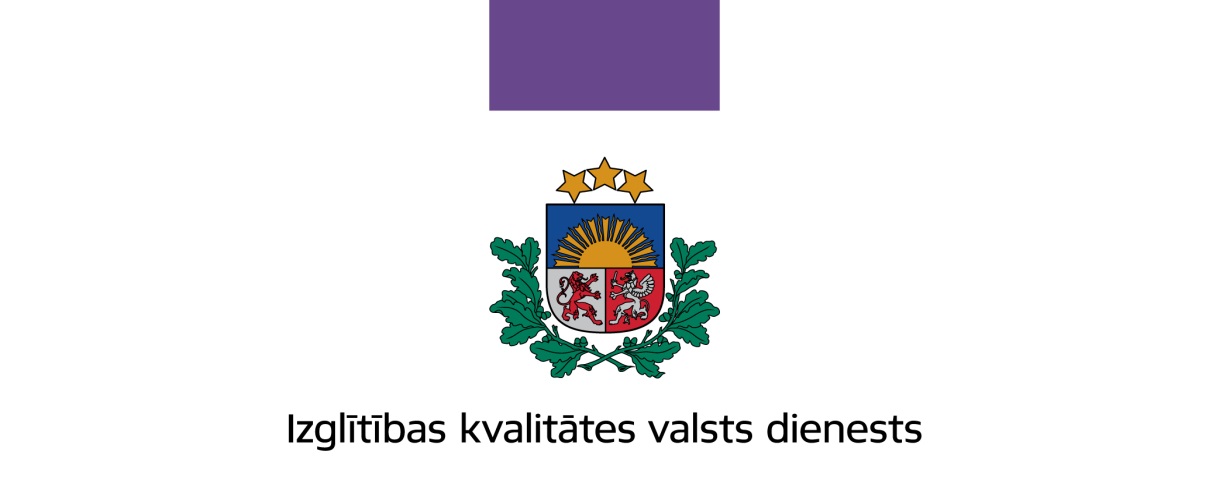 © Izglītības kvalitātes valsts dienests, 2022Cienījamais lasītāj!Aizvadīts vēl viens gads Covid-19 pandēmijas zīmē. Gads, kurā nācās ieguldīt daudz spēka un laika, skaidrojot pieņemtos ierobežojumus un sniedzot atbalstu izglītības iestāžu vadītājiem, pedagogiem, vecākiem un izglītojamiem veiksmīgākai attālināto un klātienes mācību norisei pandēmijas laikā. Pedagogi šajā laikā ieguldīja milzīgu darbu ne tikai mācību procesā, bet arī testēja bērnus, atgādināja bērniem higiēnas noteikumu ievērošanas nozīmi un attīstīja informācijas tehnoloģiju lietošanas prasmes. Lai palīdzētu pedagogiem atgūt enerģiju, valsts budžetā tika piešķirti līdzekļi Covid-19 pandēmijas radīto seku mazināšanai izglītības jomā. Viens no atbalsta veidiem bija supervīziju programma pedagogiem, kuru uzņēmās koordinēt Izglītības kvalitātes valsts dienests. Tādēļ līdz 2021. gada beigām katram Latvijas pedagogam bija iespēja saņemt psihoemocionālu atbalstu, piedaloties grupu supervīzijā. 2021. gads paliks vēsturē arī ar vairākiem nozīmīgiem sasniegumiem ceļā uz pilnvērtīgu, regulāru izglītības kvalitātes monitoringu Latvijā. 2021. gada 4. maijā stājās spēkā Grozījumi Izglītības likumā, nosakot, ka ikvienam Latvijā ir tiesības uz kvalitatīvu un iekļaujošu izglītību. Šajos grozījumos definēta izglītība kvalitāte un noteikts, ka valstij jāveido sistēma izglītības kvalitātes nodrošināšanai un jāveic izglītības kvalitātes monitorings. Grozījumi tika gatavoti ciešā sadarbībā starp Latvijas Republikas Saeimas Izglītības, kultūras un zinātnes komisiju, Izglītības un zinātnes ministriju un Izglītības kvalitātes valsts dienestu. Tie palīdz mums turpināt jau iesākto ceļu uz izglītības kvalitātes novērtēšanas pilnveidi un līdz ar to arī uz izglītības kvalitātes uzlabošanu Latvijā. Izmantojot akreditācijas procesā iegūtos datus, izstrādājām un iesniedzām Izglītības un zinātnes ministrijā savu pirmo ziņojumu “Vispārējās un profesionālās izglītības kvalitātes izvērtējums”. Ziņojumā aprakstīti izglītības iestāžu un izglītības programmu akreditācijā un izglītības iestāžu vadītāju profesionālās darbības novērtēšanā iegūtie rezultāti, analizēta attālināto mācību izpētē iegūtā informācija un galvenie secinājumi, kā arī izvērtētas Izglītības kvalitātes valsts dienesta rīkoto kursu laikā gūtās atziņas. Ziņojums ļāva sabiedrībai ieraudzīt objektīvu ainu par izglītības iestāžu spēju pielāgoties ārkārtējai situācijai, prasmi organizēt attālinātās mācības un šādu mācību kvalitātes aspektiem, trūkumiem un ieguvumiem. Ziņojums tika apspriests dažādās auditorijās un vairākkārt citēts plašsaziņas līdzekļos. Tomēr būtiskākais ieguvums ir apkopojoši analizēta izglītības iestāžu darba aina, kas ļauj visām ieinteresētajām pusēm izstrādāt rīcības virzienus turpmākai izglītības kvalitātes uzlabošanai Latvijā. 2021. gads bijis pagrieziens arī Izglītības kvalitātes valsts dienesta sadarbībā ar vecākiem un izglītības iestāžu padomēm. Izstrādājot ziņojumu par izglītības kvalitāti, secinājām, ka skolu regulāra un kvalitatīva sadarbība ar vecākiem, ļauj veiksmīgāk un operatīvāk rīkoties krīzes situācijās un lielā mērā arī uzlabo skolas ikdienas darbu. Lai attīstītu vecāku izpratni par dažādiem izglītības jomas pārvaldības aspektiem, izveidojām virkni videosižetu, kuros skaidrojām izglītības iestāžu reģistrācijas, izglītības programmu licencēšanas un akreditācijas procesus, skolas atbalsta personāla darba aspektus, sniedzām atbildes uz biežāk uzdotajiem jautājumiem un mudinājām vecākus uz aktīvāku komunikāciju ar skolas vadību un pedagogiem. Priekšā ir jauns darba periods, kurā turpināsim iedzīvināt jaunus ikgadējās pašvērtēšanas principus, strādāsim pie izmaiņām izglītības iestāžu akreditācijā un lielākas dibinātāju iesaistes izglītības kvalitātes nodrošināšanā, lai arvien tuvotos mūsu nospraustajam mērķim – kvalitatīvai un tiesiskai izglītībai Latvijā.      Izglītības kvalitātes valsts dienesta vadītāja Inita Juhņēviča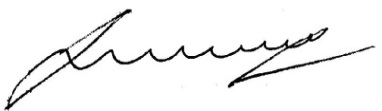 SATURA RĀDĪTĀJSI. PAMATINFORMĀCIJA	41.1. Iestādes juridiskais statuss	42.2. Iestādes darbības jomas un funkcijas	42.3. Iestādes struktūra	52.4. Iestādes darbības virzieni un mērķi	52.5. Pārskata gada galvenie uzdevumi	6II. FINANŠU RESURSI UN DARBĪBAS REZULTĀTI	72.1. Valsts budžeta finansējums un tā izlietojums	72.2. Valsts budžeta līdzekļu izlietojuma rezultatīvie rādītāji	82.2.1. Reģistrācija	92.2.2. Izglītības programmu licencēšana	162.2.3. Izglītības kvalitātes novērtēšana un nodrošināšana	20Ārpus formālās izglītības sistēmas apgūtās profesionālās kompetences novērtēšana	272.2.5. Uzraudzība	292.2.6. ESF projekta Nr.8.3.4.0/16/I/001 “Atbalsts priekšlaicīgas mācību pārtraukšanas samazināšanai” (PuMPuRS) īstenošana	302.2.7. ESF projekta 8.3.6.2. pasākuma projekta “Izglītības kvalitātes monitoringa sistēmas izveide un īstenošana” īstenošana	332.2.8. ESF projekta 8.5.2.0/16/1/001 “Nozaru kvalifikācijas sistēmas pilnveide profesionālās izglītības attīstībai un kvalitātes nodrošināšanai” īstenošana	352.2.9. ESF projekta Nr.7.1.1.0/15/I/001 “Atbalsts bezdarbnieku izglītībai” īstenošana	352.3. Veiktie un pasūtītie pētījumi	362.4. Publiskie pakalpojumi	372.5. Novērtējums par stratēģijas ieviešanu, pārskats par iestādes darbības uzlabošanu, pretkorupcijas pasākumi	38III. PERSONĀLS	403.1. Amata vietas un nodarbināto skaits un sastāvs	403.2. Personāla kustība	40IV. KOMUNIKĀCIJA AR SABIEDRĪBU	424.1. Sabiedrības informēšana un izglītošana	424.2. Sadarbība ar nevalstisko sektoru un citas sabiedriskās aktivitātes	43V. NĀKAMAJĀ GADĀ PLĀNOTIE PASĀKUMI	44I. PAMATINFORMĀCIJAIzglītības kvalitātes valsts dienesta juridiskā adrese: Smilšu iela 7, Rīga, LV-1050. Izglītības kvalitātes valsts dienesta birojs Rēzeknē: 18. novembra iela 16, Rēzekne, LV-4601 Darbības programmas "Izaugsme un nodarbinātība" 8.3.4. specifiskā atbalsta mērķa "Samazināt priekšlaicīgu mācību pārtraukšanu, īstenojot preventīvus un intervences pasākumus" projekta Nr.8.3.4.0/16/I/001 “Atbalsts priekšlaicīgas mācību pārtraukšanas samazināšanai” (Projekta SAM 8.3.4. departamenta) birojs: Doma laukums 8A, Rīga, LV-1050.Tīmekļa vietne: www.ikvd.gov.lvTwitter konts: @IKVD_gov_lv Facebook konts: @IzglitibasKvalitatesValstsDienests1.1. Iestādes juridiskais statuss Izglītības kvalitātes valsts dienests (turpmāk tekstā – arī kvalitātes dienests) ir Izglītības un zinātnes ministrijas (IZM) pārraudzībā esoša tiešās pārvaldes iestāde. Izglītības kvalitātes valsts dienests izveidots 2009. gada 1. jūlijā, pārveidojot Izglītības valsts inspekciju, kurai ar Ministru kabineta 2009. gada 29. maija rīkojumu Nr.356 „Par Profesionālās izglītības administrācijas un Vispārējās izglītības kvalitātes novērtēšanas valsts aģentūras reorganizāciju” tika nodotas atsevišķas Vispārējās izglītības kvalitātes novērtēšanas valsts aģentūras un Profesionālās izglītības administrācijas funkcijas, kā arī uzdots uzturēt izglītības un zinātnisko institūciju reģistrus. Izglītības kvalitātes valsts dienesta vadītāja no 2012. gada 12. septembra ir Inita Juhņēviča. 2.2. Iestādes darbības jomas un funkcijas Izglītības kvalitātes valsts dienests kontrolē Izglītības likuma, Vispārējās izglītības likuma, Profesionālās izglītības likuma, Augstskolu likuma un citu ar izglītību saistīto normatīvo aktu ievērošanu Latvijas Republikas teritorijā. Kvalitātes dienesta kompetence, kā arī kvalitātes dienesta vadītāja un viņa pilnvaroto dienesta amatpersonu tiesības noteiktas Izglītības likuma 20.pantā. Ministru kabineta 2013. gada 23. aprīļa noteikumi Nr.225 „Izglītības kvalitātes valsts dienesta nolikums” nosaka, ka Izglītības kvalitātes valsts dienestam ir šādas funkcijas:iegūt, apkopot un analizēt izglītības politikas veidošanai un īstenošanai nepieciešamo informāciju;reģistrēt izglītības iestādes, citas Izglītības likumā noteiktās institūcijas, zinātniskās institūcijas un bērnu uzraudzības pakalpojuma sniedzējus;licencēt izglītības programmas (izņemot interešu izglītības, pieaugušo neformālās izglītības un augstākās izglītības studiju programmas);nodrošināt vispārējās un profesionālās izglītības (izņemot augstāko profesionālo izglītību) kvalitātes novērtēšanu;organizēt izglītības iestāžu vadītāju profesionālās darbības novērtēšanu;organizēt ārpus formālās izglītības sistēmas apgūtās profesionālās kompetences novērtēšanu (izņemot augstāko izglītību);kontrolēt izglītības procesu un sniegt ieteikumus konstatēto trūkumu novēršanai;nodrošināt pedagogu privātprakses uzsākšanas sertifikātu izsniegšanu un uzskaiti;veikt sporta speciālistu un sporta izglītības iestāžu darba uzraudzību;izvērtēt iepriekš sodītās personas un lemt par atļauju strādāt par pedagogu.Ievērojot Psihologu likumā noteikto, no 2018. gada 1. janvāra kvalitātes dienests ir Psihologu reģistra pārzinis un pilda Psihologu sertifikācijas padomes sekretariāta funkciju. 2.3. Iestādes struktūraIzglītības kvalitātes valsts dienesta struktūru veido 4 departamenti (Uzraudzības departaments sastāv no 2 nodaļām) un 1 daļa (skat. 1. attēlu).1. attēls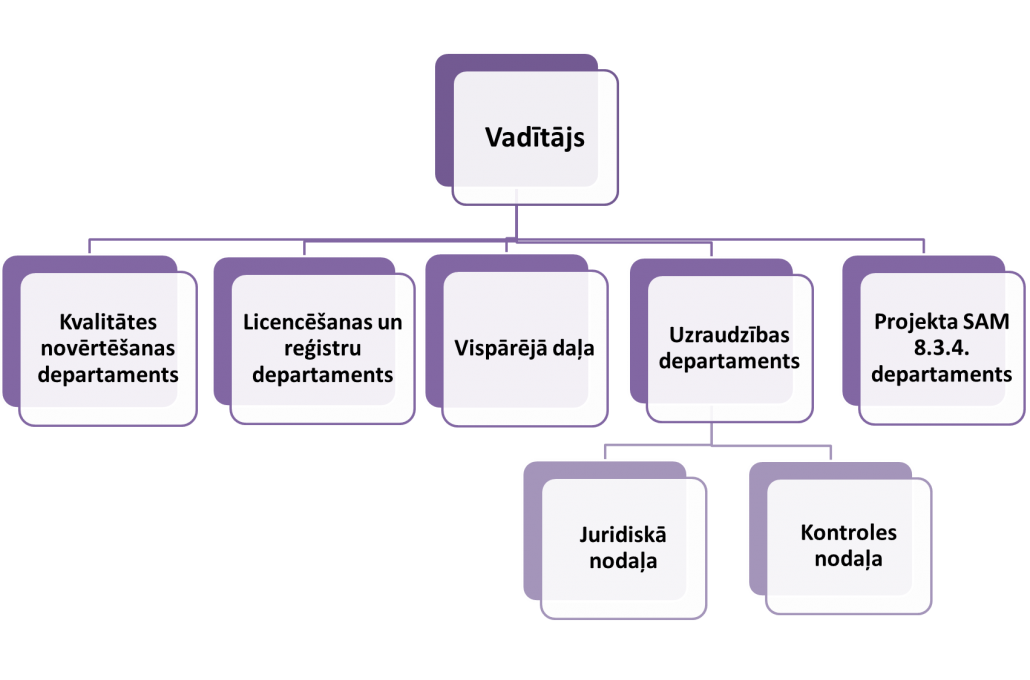 2.4. Iestādes darbības virzieni un mērķi Izglītības kvalitātes valsts dienesta darbības mērķis ir nodrošināt kvalitatīvu un tiesisku izglītību, veicot izglītības kvalitātes monitoringu un sniedzot atbalstu izglītības procesa īstenošanā. Lai sasniegtu mērķi, kvalitātes dienests:veido vienotu visu izglītībā iesaistīto pušu izpratni par mūsdienīgas, labas skolas un kvalitatīvas izglītības kritērijiem; strādā pie visu iesaistīto pušu tiesību, vienlīdzīgas attieksmes, cieņpilnas un koleģiālas sadarbības, godīguma un atbildīguma nodrošināšanas izglītības jomā; veic daudzpusīgas darbības izglītības (procesa un rezultāta) kvalitātes uzlabošanai gan atsevišķās izglītības iestādēs, gan visas valsts mērogā;regulāri pilnveido izglītības iestāžu kvalitātes iekšējās un ārējās vērtēšanas sistēmu;sadarbībā ar citām valsts pārvaldes iestādēm īsteno un attīsta izglītības kvalitātes monitoringu – regulāri iegūst un apkopo informāciju no izglītības iestādēm un pašvaldībām, to analizējot, izdarot secinājumus, izstrādājot priekšlikumus turpmākai rīcībai, kā arī publiskojot ziņojumus par veikto izpēti, secinājumiem un priekšlikumiem; apkopo un popularizē labāko izglītības praksi, risina problēmsituācijas, profesionāli konsultē, sniedz metodisko atbalstu izglītības pakalpojuma sniedzējiem un citām personām – izglītības iestāžu vadītājiem, pedagogiem, izglītojamajiem, viņu vecākiem, bērnu uzraudzības pakalpojuma sniedzējiem u.c.2.5. Pārskata gada galvenie uzdevumi Atbilstoši darbības mērķim kvalitātes dienests 2021. gadā izvirzīja virkni darba uzdevumu, tai skaitā:Veidot vienotu nozaru ekspertu, izglītības iestāžu un akreditācijas ekspertu izpratni par izmaiņām izglītības iestāžu pašvērtēšanas procesā un jauno izglītības kvalitātes vērtēšanas metodiku;Sniegt atbalstu demokrātiskas pārvaldības īstenošanai izglītības iestādēs un izglītības iestāžu pārejai uz mācīšanās organizācijas darbības pamatprincipiem, organizējot profesionālās kompetences pilnveides kursus;Sagatavot un publiskot ikgadējo ziņojumu par izglītības kvalitāti;Uzsākt pieaugušo neformālās izglītības kvalitātes monitoringu;Sniegt atbalstu starptautiskajām skolām, mācību priekšmeta “Latvijas mācība” īstenošanas kvalitātes nodrošināšanā;Turpināt profesionālās izglītības satura pilnveidi ESF projekta 8.5.2.0/16/I/001 “Nozaru kvalifikācijas sistēmas pilnveide profesionālās izglītības attīstībai un kvalitātes nodrošināšanai” ietvaros;Pilnveidot profesionālās izglītības kvalitātes monitoringa un novērtēšanas procesu atbilstoši EQAVET un izglītības kvalitātes monitoringa sistēmas indikatoriem;Iesaistīt pašvaldību izglītības pārvaldes un izglītības speciālistus Izglītības kvalitātes valsts dienestā saņemto sūdzību par pašvaldību dibināto izglītības iestāžu darbību izskatīšanā;Uzsākt starptautisko skolu reģistrāciju un izsniegt starptautiskas programmas īstenošanai;Sniegt atbalstu izglītības iestādēm un pašvaldībām administratīvi-teritoriālās reformas ietvaros;Turpināt Izglītības iestāžu reģistra drošticamības pilnveidi;Pilnveidot kvalitātes dienesta rīcībā esošo datu ieguvi, analīzi un apkopošanu izglītības kvalitātes monitoringa nodrošināšanai;Īstenot datu un informācijas apkopošanu un analīzi par aktuālajiem izglītības iestāžu, izglītības programmu un izglītības iestāžu vadītāju darbības aspektiem;Nodrošināt ilgtspējīgu atbalstu izglītības iestādēm priekšlaicīga mācību pārtraukšanas riska mazināšanai ESF projektā Nr.8.3.4.0/16/I/001 “Atbalsts priekšlaicīgas mācību pārtraukšanas samazināšanai” (ESF projekts PuMPuRS);Turpināt atbalstošas mācību vides izveidi priekšlaicīga mācību pārtraukšanas riska mazināšanai un veicināt starpinstitucionālu sadarbību priekšlaicīgas mācību pārtraukšanas riska mazināšanai.II. FINANŠU RESURSI UN DARBĪBAS REZULTĀTI 2.1. Valsts budžeta finansējums un tā izlietojums Kvalitātes dienesta budžets 2021. gadā veidojies no 4 budžeta programmām/apakšprogrammām. Pamata budžeta apakšprogramma ir 42.07.00 „Izglītības kvalitātes valsts dienesta darbības nodrošināšana”. Visu apakšprogrammu budžeta izpilde atbilstoši ieņēmumu un izdevumu sadalījumam, salīdzinot ar finansēšanas plānu un iepriekšējo pārskata gadu, aplūkojama 1. tabulā. Salīdzinot ar iepriekšējo pārskata periodu, samazinājās ieņēmumi no maksas pakalpojumiem un citiem pašu ieņēmumiem. Tas saistīts ar akreditāciju skaita samazināšanos Covid-19 ierobežojumu dēļ. Kvalitātes dienesta budžetu veido arī finansējums ESF projektu īstenošanai jeb programma 63.08.00. Šīs programmas ietvaros kvalitātes dienests īsteno ESF projektu PuMPuRS, kā arī ir sadarbības partneris projektā SAM 8.5.2 "Nodrošināt profesionālās izglītības atbilstību Eiropas kvalifikācijas ietvarstruktūrai" un projektā SAM 8.3.6.2 "Izglītības kvalitātes monitoringa sistēmas izveide". 2021. gadā uzsākta projekta Nr.7.1.1.0/15/I/001 “Atbalsts bezdarbnieku izglītībai” īstenošana. Kvalitātes dienesta budžetu veido arī projekta Erasmus + programmas finansējums, kas tiek īstenots no 70.11.00 budžeta apakšprogrammas.2021. gadā Covid-19 seku mazināšanai kvalitātes dienests saņēma budžeta līdzekļus no programmas „Līdzekļi neparedzētiem gadījumiem” pedagogu psihoemocionālā atbalsta nodrošināšanai (supervīzijām), izglītojamo individuālajām konsultācijām, kā arī kvalitātes dienesta personāla virsstundu apmaksai par epidemioloģisko drošības pasākumu Covid-19 infekcijas izplatības ierobežošanai ievērošanas kontroli izglītības jomā. 1. tabula Finanšu līdzekļu izlietojums 2021. gadā2.2. Valsts budžeta līdzekļu izlietojuma rezultatīvie rādītāji Kvalitātes dienesta apgūtā finansējuma ietvaros, apakšprogrammā 42.07.00 „Izglītības kvalitātes valsts dienesta darbības nodrošināšana”, atbilstoši plānotajiem pasākumiem un aktivitātēm ir sasniegti šādi galvenie rezultatīvie rādītāji (sk. 2. tabulu):2. tabulaIzglītības kvalitātes valsts dienesta 2021. gada rezultatīvie rādītāji 2.2.1. ReģistrācijaPārskata gadā Izglītības kvalitātes valsts dienests turpināja nodrošināt izglītības iestāžu un zinātnisko institūciju reģistrāciju, kā arī uzturēja citus izglītības reģistrus, t. sk. Augstskolu reģistru, Licencēto izglītības programmu reģistru, Akreditēto izglītības iestāžu un eksaminācijas centru reģistru, Akreditēto izglītības programmu reģistru, Pedagogu privātprakses uzsākšanas sertifikātu uzskaites reģistru, Bērnu uzraudzības pakalpojuma sniedzēju reģistru, Psihologu reģistru. Papildus kvalitātes dienesta Licencēšanas un reģistru departaments turpināja regulāri sniegt informāciju Pilsonības un migrācijas lietu pārvaldei par 42 Valsts izglītības informācijas sistēmā (VIIS) reģistrētu personu mācībām Latvijas Republikas pilsonības ieguvei. Izglītības iestāžu un zinātnisko institūciju reģistrācija 3. tabulaIzglītības iestāžu un zinātnisko institūciju reģistrācija 2021. gadāPārskata periodā kvalitātes dienests turpināja Izglītības iestāžu reģistra un Zinātnisko institūciju reģistra datu aktualizāciju (skat. 3. tabulu). No reģistra izslēgta 1 zinātniskā institūcija, izdarīti grozījumi 3 zinātnisko institūciju reģistrācijas datos, kā arī pieņemti lēmumi 3 administratīvā akta izdošanas termiņa pagarinājumi. 2021. gadā reģistrēta 1 jauna zinātniskā institūcija, kā arī sagatavots 1 atteikums reģistrēt zinātnisko institūciju.Pilnveidojot zinātnisko institūcijas reģistrēšanas praksi un regulējumu, tika izvērtēta līdzšinējā zinātnisko institūciju reģistrācijas kārtība, kvalitātes dienestam sadarbībā ar IZM Augstākās izglītības, zinātnes un inovāciju departamenta un Juridiskā un nekustamo īpašumu departamenta pārstāvjiem, izstrādājot Izglītības kvalitātes valsts dienesta 2021.gada 6.maija iekšējos noteikumus Nr.1D-03e/4 “Zinātnisko institūciju reģistram iesniegto dokumentu izvērtēšanas kārtība”.Izglītības kvalitātes valsts dienesta Licencēšanas un reģistru departaments no 2021. gada pavasara aktīvi piedalījās ar administratīvi teritoriālās reformas (ATR) norisi saistīto darbību nodrošināšanā, tostarp VIIS gatavības nodrošināšanai 2021./2022. mācību gadam. ATR kontekstā sniedzot papildu atbalstu pašvaldībām un izglītības iestādēm un sadarbībā ar IZM un SIA iSoft aktīvi piedaloties VIIS regulāro tehnisko problēmu novēršanā:1) regulāri veikts papildu manuālais darbs (dibinātāju sasaistes veikšana ar Uzņēmumu reģistru un turpmākās pārbaudes VIIS, kas ietvēra 9900 dibinātāju un 400 izglītības iestāžu adrešu sakārtošanu, lai VIIS varētu nodrošināt automātisku informācijas aktualitāti pēc ATR spēkā stāšanās); 2) iestāžu tipu maiņas / reorganizācijas fiksēšana, kā arī likvidēto dibinātāju apzināšana un attiecīgi izglītības iestāžu svītrošana (131 lēmums par izglītības iestāžu svītrošanu, t.sk. tipu maiņas / reorganizācijas gadījumā)).No 2021. gada pavasara atbilstoši Starptautisko skolu likumā un Ministru kabineta 2021. gada 11. marta noteikumos Nr. 159 “Starptautisko skolu noteikumi” noteiktajam uzsākts arī starptautisko skolu reģistrācijas process, katrai skolai (6 starptautiskās skolas) izstrādājot izvērtēšanas tabulu, konsultējot par trūkumu novēršanu dokumentos, pieņemti 5 lēmumi par grozījumu izdarīšanu Izglītības iestāžu reģistrā un atļaujas izsniegšanu starptautiskas izglītības programmas īstenošanai (jau Izglītības iestāžu reģistrā reģistrētām izglītības iestādēm), kā arī reģistrēta 1 jauna starptautiskā skola.Kopumā 2021. gadā reģistrētas 104 izglītības iestādes, t.sk. reorganizācijas vai tipa maiņas rezultātā un izdarīti 444 grozījumi Izglītības iestāžu reģistrācijas datos, tostarp pieņemti 4 rakstiski lēmumi par grozījumiem Augstskolu reģistra datos, kā arī pieņemti 5 lēmumi par atļaujas izsniegšanu starptautiskas izglītības programmas īstenošanai.Veicot Izglītības iestāžu reģistra datu sakārtošanu, no reģistra svītrotas 185 izglītības iestādes un 2 augstskolu filiāles, kas ir gandrīz uz pusi vairāk nekā 2020. gadā. Operatīvu izglītības iestāžu svītrošanu nodrošināja gan VIIS jaunā funkcionalitāte (VIIS sasaiste ar Uzņēmumu reģistra datiem), gan iegūstot Uzņēmumu reģistra informāciju par likvidētajiem izglītības iestāžu dibinātājiem, gan izvērtējot esošo izglītības iestāžu statusu atbilstību un pieprasot informāciju par profesionālās izglītības iestāžu turpmāko darbību, ja tām nebija licencētu un / vai akreditētu profesionālās izglītības programmu.Arī 2021. gadā kvalitātes dienesta Licencēšanas un reģistru departamenta darbinieki veica ievērojamu darbu, ikdienā konsultējot par izglītības iestādes reģistrāciju, izglītības iestādes nolikumu izstrādi un informācijas aktualizēšu VIIS, kā arī citos ar reģistrāciju saistītos jautājumos. Bērnu uzraudzības pakalpojuma sniedzēju reģistrācija Pārskata periodā reģistrēti 385 bērnu uzraudzības pakalpojuma sniedzēji (skat. 4. tabulu), t.sk. 339 fiziskās personas un 46 juridiskās personas. No bērnu uzraudzības pakalpojuma sniedzēju reģistra izslēgtas 11 personas, t.sk. 1 juridiskā persona, 6 gadījumos reģistrācija atteikta.4. tabulaBērnu uzraudzības pakalpojuma sniedzēju reģistrācija 2021. gadāKopumā līdz 2021. gada 31. decembrim Bērnu uzraudzības pakalpojuma sniedzēju reģistrā bija reģistrētas 4978 personas, t.sk. 4653 fiziskās personas un individuālie komersanti, kā arī 325 juridiskās personas.Tāpat kā iepriekšējos gados kvalitātes dienesta eksperti regulāri konsultēja bērnu uzraudzības pakalpojuma sniedzējus pa tālruni un elektroniski. Vairākkārt sniegta informācija un skaidrojumi plašsaziņas līdzekļiem, turpināta sadarbība ar Valsts bērnu tiesību aizsardzības inspekciju, Veselības inspekciju un pašvaldībām, lai panāktu drošu un uzticamu uzraudzības pakalpojumu un primāri ievērotu bērnu intereses un vajadzības. Psihologu reģistrācija un sertifikācijaSaskaņā ar Psihologu likumu, Ministru kabineta 2018. gada 29. maija noteikumiem Nr. 301 “Psihologu noteikumi” un Ministru kabineta 2018. gada 29. maija noteikumiem Nr. 302 “Psihologu sertifikācijas padomes nolikums” kvalitātes dienests turpināja pildīt Psihologu sertifikācijas padomes sekretariāta funkcijas. Reizi mēnesī notikušas Psihologu sertifikācijas padomes sēdes. Psihologu sertifikācijas komisijas sēdes klātienē notika jūnijā, augustā un oktobrī (pārējā laikā – attālināti). Šajā periodā, kārtojot psihologa sertifikācijas pārbaudījumu, psihologa sertifikātu ieguvušas 10 personas, divi psihologi ieguvuši psihologa-pārrauga tiesības. Sertifikācijas pārbaudījumi attālināti nav notikuši.2021. gadā saņemti 97 reģistrācijas iesniegumi un reģistrēti 90 psihologi. 2021. gada beigās Psihologu reģistrā ir aktīvas 1127 personas, tostarp 387 psihologi-pārraugi.Ievērojot Ministru kabineta 2017. gada 19. septembra noteikumu Nr. 566 “Noteikumi par informācijas institūcijām un institūcijām, kas izsniedz ārvalstīs iegūtās profesionālās kvalifikācijas atzīšanas apliecības reglamentētajās profesijās” 2. pielikuma 34. punktā noteikto pilnvarojumu, atbilstoši Ministru kabineta 2016. gada 20. decembra noteikumiem Nr. 827 “Kārtība, kādā atzīst profesionālo kvalifikāciju pastāvīgai profesionālajai darbība Latvijas Republikā”, 2021. gadā ir veikta psihologa profesionālās kvalifikācijas atzīšana trīs personām, divas no tām ieguvušas profesionālās kvalifikācijas atzīšanas apliecību, viena persona saņēmusi lēmumu par kvalifikācijas atzīšanas atteikumu.Izglītības kvalitātes dienests sniedzis atbalstu vairāku normatīvo aktu izstrādē. Pārskata periodā ir apstiprinātas un publicētas Psihologu profesionālās darbības vadlīnijas, sniedzot pakalpojumus attālināti (2021. gada 1. aprīlī, precizējums – 2021. gada 28. novembrī), Vadlīnijas par ieteicamo darba noslodzi klīniskās un veselības jomas un konsultatīvās jomas psihologiem (2021. gada 21. janvārī, papildināts 2021. gada 25. novembrī), un Vadlīnijas par ieteicamo darba noslodzi juridiskās jomas psihologiem (2021. gada 28. novembrī).Pedagoga privātprakses sertificēšanaAtbilstoši Ministru kabineta 2016. gada 25. oktobra noteikumos Nr. 682 “Kārtība, kādā izsniedz sertifikātu pedagoga privātprakses uzsākšanai, pagarina tā derīguma termiņu vai anulē to” noteiktajam par pedagoga privātprakses sertifikātu izsniegšanu lemj kvalitātes dienesta Pedagogu privātprakses uzsākšanas sertifikāta izsniegšanas komisija, kas izskata pretendenta iesniegumu un pieņem lēmumu – izsniegt, pagarināt, izsniegt atkārtoti vai arī atteikt pedagoga privātprakses uzsākšanas sertifikāta (turpmāk – sertifikāts) saņemšanu. Īpašu uzmanību komisija pievērš pedagogu izstrādāto izglītības programmu kvalitātei, kā arī pedagoga izglītības, profesionālās kvalifikācijas un profesionālās kompetences pilnveides atbilstībai normatīvo aktu prasībām. 2021. gadā ir izsniegti 233 sertifikāti (kopskaitā 162 pedagogiem) (skat. 5. tabulu) 213 interešu un 20 pieaugušo neformālās izglītības programmu īstenošanai, t.sk. 178 sertifikāti izsniegti no jauna, 55 sertifikātu darbības laiks pagarināts. Sniegts konsultatīvs atbalsts pretendentiem, sagatavotas un protokolētas 18 Pedagogu privātprakses uzsākšanas sertifikātu izsniegšanas komisijas sēdes. 5. tabula 2021. gadā izsniegtie pedagogu privātprakses sertifikātiSalīdzinājumā ar iepriekšējiem gadiem, izsniegto sertifikātu skaits ir sarucis par aptuveni trešo daļu. Tas skaidrojams ar Covid-19 pandēmiju un valstī noteiktajiem ierobežojumiem interešu izglītības īstenošanai. Tādējādi 2021. gada noslēgumā kopumā (trīs gadu griezumā) bija aktīvi 972 sertifikāti, t.sk. 887 interešu izglītības programmu un 85 pieaugušo neformālās izglītības programmu īstenošanai, ko privātpraksē īstenoja 553 pedagogi.Tendences un jautājumi, kas tematiski iezīmējās izstrādāto izglītības programmu saturā: 1) nepieciešamība sniegt atbalstu mācību saturā, 2) veidot izglītības programmas īstenošanai tiešsaistē, 3) izstrādāt un īstenot kompleksas programmas, sadarbojoties vairākiem pedagogiem.114 no privātpraksē īstenotajām izglītības programmām ir paredzētas pirmsskolas izglītības vecuma bērniem, 80 izglītības programmas – obligātās izglītības vecuma bērniem, 22 izglītības programmas – jauniešiem vidējās izglītības pakāpē, 13 izglītības programmas – pieaugušajiem, 4 interešu izglītības programmas paredzētas gan bērniem, gan pieaugušajiem (skat. 6. tabulu).6. tabulaPrivātprakses pedagogu izstrādāto izglītības programmu mērķauditorija (2018-2021)Vislielākais izsniegto sertifikātu skaita samazinājums 2021. gadā vērojams runas attīstības un valodas korekcijas programmās, mākslas, mūzikas un pirmsskolas programmās (skat. 7. tabulu).7. tabula. Pedagoga privātpraksē sertificēto izglītības programmu sadalījums pa tematiskajām jomām (2018-2021)Obligātā izglītības vecuma bērnu uzskaiteTāpat kā katru gadu, arī 2021. gadā kvalitātes dienests apkopoja un analizēja pašvaldību ievadīto informāciju VIIS par izglītības iestādēs nereģistrētiem obligātā izglītības vecuma bērniem. Ņemot vērā Covid-19 pandēmijas un attālināto mācību radīto iespaidu uz bērnu izglītības procesu, 2021. informācijas noskaidrošanā par izglītības iestādēs nereģistrētiem bērniem aktīvi iesaistījās arī kvalitātes dienests. 2021. gada 18. jūnijā kvalitātes dienests nosūtīja vēstuli pašvaldībām, aicinot pievērst īpašu uzmanību bērniem, kuri attālināto mācību laikā nepieslēdzas tiešsaistes stundām, vai kuru piederība izglītības iestādei pārtraukta tieši Covid-19 pandēmijas laikā, jo tas var liecināt, ka bērns no izglītības iestādes izstājies attālināto mācību grūtību vai psihoemocionālu iemeslu dēļ. Šādiem bērniem un viņu ģimenēm nepieciešams atbalsts, lai tostarp palīdzētu bērnam atsākt izglītības ieguvi. Kvalitātes dienests aicināja veikt papildu pārbaudes vai noskaidrot apstākļus saistībā ar bērniem, kuriem Covid-19 pandēmijas laikā pārtraukta un nav atjaunota piederība izglītības iestādei obligātās pirmsskolas izglītības vai pamatizglītības programmā (ja izglītības iestāde vai ģimene nav sniegusi informāciju par bērna atrašanos ārzemēs vai citu pamatotu informāciju par iemesliem, kādēļ bērns nav reģistrēts izglītības iestādē). Tāpat 2021. gada septembrī kvalitātes dienests īstenoja aktīvu komunikāciju, tostarp 2021.gada 24. septembrī nosūtīja vēstuli izglītības iestādēm, lai noskaidrotu to bērnu statusu un atrašanās vietu, kuriem pēdējā piederība izglītības iestādei ir izbeigta ar apakšstatusu “Izglītības iestādes maiņa” vai “Cits”, jo izglītojamo obligātajā izglītības vecumā no pamatizglītības programmas izglītības iestādes maiņas dēļ drīkst atskaitīt tikai gadījumā, ja saņemta informācija no izglītības iestādes, uz kuru izglītojamais pārgājis mācīties, un rīkojumā par atskaitīšanu tiek norādīts jaunās izglītības iestādes nosaukums. Kvalitātes dienests secinājis, ka datu analīzi apgrūtina izglītības iestāžu un pašvaldību dažādā izpratne gan par VIIS ievadāmajiem piederības izbeigšanas statusiem un apakšstatusiem, gan par bērnu meklēšanas statusiem, informāciju un komentāriem, kas jāievada pašvaldībām.Tādējādi līdz 2021. gada 31. decembrim VIIS ievadīta informācija par 1605 Latvijā deklarētiem 5–18 gadus veciem bērniem, kuri dažādu iemeslu dēļ nav reģistrēti Latvijas izglītības iestādēs (skat. 8. tabulu), savukārt vēl 14 455 Latvijā deklarēti bērni dzīvo un mācās ārvalstīs, tostarp 6 bērni – adoptēti uz ārzemēm, 2459 – ir citas valsts pilsoņi ar uzturēšanās atļaujām Latvijā, kas pamatā dzīvo un mācās savas pilsonības valstī, 11990 – bērni, kuru ģimenes dažādos laika periodos izbraukušas no valsts. 8. tabula2021./2022. mācību gadā Latvijas izglītības iestādēs nereģistrēti obligātā izglītības vecuma (5–18 gadi) bērniPēc datu apkopojuma un analīzes kvalitātes dienests sagatavojis ikgadējo ziņojumu par izglītības iestādēs nereģistrētiem obligātā izglītības vecuma bērniem, atkārtoti vēršot uzmanību, ka visiem Latvijas Republikā esošiem obligātā izglītības vecuma bērniem ir jābūt reģistrētiem izglītības iestādēs un jāiegūst pamatizglītība, tādēļ neviens no 8. tabulā minētajiem statusiem nav uzskatāms par tiesisku un objektīvu pamatu tam, ka bērns nav reģistrēts izglītības iestādē un neiegūst obligāto izglītību.Vispārējās izglītības un profesionālās izglītības iestāžu izglītojamo kavējumu uzskaite, pašvaldību un izglītības iestāžu rīcības analīze2021. gada augustā kvalitātes dienests veica ikgadējo datu apkopojumu par ilgstošiem neattaisnotiem kavējumiem 2020. / 2021. mācību gada 1. un 2. semestrī. Datus par ilgstošiem neattaisnotiem kavējumiem attiecīgajā VIIS funkcionalitātē 1. semestrī ir ievadījušas 250 vispārējās izglītības iestādes (1842 neattaisnoti kavētāji) un 41 profesionālās izglītības iestāde (1562 neattaisnoti kavētāji), 2. semestrī – 285 izglītības iestādes (3612 neattaisnoti kavētāji) un 39 profesionālās izglītības iestādes (1735 neattaisnoti kavētāji).Kopumā 2020./2021. mācību gada 1. semestrī pēc attiecīgajā VIIS funkcionalitātē ievadītajiem datiem mācības ilgstoši kavējuši 3447 izglītojamie, 2. semestrī – 5368 (skat. 9. tabulu). 9. tabulaNeattaisnoto kavētāju skaits 2019.–2021. gadā pa izglītības programmām (dati no pašvaldībām)Galvenie izpētes rezultātā izdarītie secinājumi:Datus par ilgstošiem neattaisnotiem kavējumiem 1. semestrī ir ievadījušas 250 vispārējās izglītības iestādes par 1842 izglītojamiem un 41 profesionālās izglītības iestāde par 1562 izglītojamiem, 2. semestrī – 285 izglītības iestādes un 39 profesionālās izglītības iestādes, kopā – 5368 kavētāji. Savukārt atbilstoši VIIS atskaitei “Izglītojamo kavējumu skaits pamata un vidējās vispārējās un profesionālās izglītības programmās 2020/2021.”, kurā dati VIIS tiek importēti no skolvadības sistēmām 1. semestrī vispārējās izglītības programmās vairāk nekā 20 mācību stundas semestrī kavējuši 4757, profesionālās izglītības programmās – 1675, savukārt 2. semestrī – vispārējās izglītības programmās vairāk nekā 20 stundas neattaisnoti kavējuši 7494 izglītojamie, profesionālās izglītības programmās – 995.Datu atšķirības starp VIIS atskaitē “Izglītojamo kavējumu skaits pamata un vidējās vispārējās un profesionālās izglītības programmās” uzskaitītajiem neattaisnotajiem kavējumiem (izglītojamiem, kuri neattaisnoti kavējuši vairāk nekā 20 mācību stundas semestrī) un VIIS funkcionalitātē “Ilgstošo neattaisnoto kavējumu iemesli” ievadītie ilgstošie neattaisnotie kavējumi uzrāda problēmas datu ievadē un uzskaitē. Var secināt, ka daudzas vispārējās izglītības iestādes nav ievadījušas informāciju par ilgstošiem neattaisnotiem kavējumiem, to iemesliem un rīcību kavējumu novēršanai, savukārt attiecībā uz profesionālās izglītības iestādēm šīs informācijas ievade, salīdzinot ar iepriekšējiem mācību gadiem, ir uzlabojusies.2. semestrī neattaisnoto kavētāju skaits vispārējā izglītībā un atbilstoši VIIS funkcionalitātes “Ilgstoši neattaisnoti kavējumi un to iemesli” – arī profesionālās izglītības programmās – ir būtiski pieaudzis. Var secināt, ka tas saistīts ar Covid-19 pandēmijas un attālināto mācību ietekmi uz izglītojamo rīcību, motivāciju un spēju attālināti mācīties. Visbiežāk izglītības iestāžu minētie neattaisnotu kavējumu iemesli ir mācību motivācijas trūkumus, veselības un ģimenes problēmas. Vairumā gadījumu izglītības iestādes neattaisnotu kavējumu novēršanai veic pārrunas ar izglītojamo un viņa vecākiem, iesaista atbalsta personālu un pašvaldības sociālo dienestu. Pašvaldību visbiežāk veiktās darbības neattaisnoto kavējumu novēršanai ir izglītojamā ārstēšana no atkarības, sociālā dienesta darbs ar izglītojamā ģimeni, atbalsta personāla iesaiste, starpinstitucionālās sadarbības sanāksmes sasaukšana, bāriņtiesas, kā arī Valsts policijas un pašvaldības policijas iesaiste. 1. semestrī pašvaldības rīcība ilgstošu neattaisnotu kavējumu novēršanai atzīmēta 214gadījumos  no 3447, 2. semestrī pašvaldības rīcība ilgstošu neattaisnotu kavējumu novēršanai atzīmēta tikai 257 gadījumos no 5368. Tādēļ daudzos gadījumos nav iespējams secināt, vai pašvaldība ir iesaistījusies izglītojamo ilgstošas kavēšanas novēršanā vai problēmas ir vienīgi ar datu ievadi VIIS. Iepriekš sodīto personu izvērtēšana Pamatojoties uz Izglītības likuma 50. panta pirmās daļas 1. punktā un Ministru kabineta 2019. gada 3. septembra noteikumos Nr. 414 “Kārtība, kādā tiek izvērtēta personas atbilstība pedagoga amatam” noteikto kvalitātes dienesta izveidotā Personu izvērtēšanas komisija 2021. pieņēma 29 lēmumus par atļaujas izsniegšanu strādāt par pedagogu. Netika izsniegtas atļaujas ar ierobežojumiem, kā arī nevienā gadījumā atļauja strādāt par pedagogu netika atteikta. Pārskata periodā notika 8 Personu izvērtēšanas komisijas sēdes, visas notika attālināti – Zoom platformā. Pārskata periodā turpinājās aktīvs darbs, konsultējot izglītības iestāžu vadītājus un pedagogus par personu izvērtēšanas jautājumiem, kā arī personāla pārbaudes Iekšlietu ministrijas Sodu reģistrā pirms izglītības iestādes vai izglītības programmas akreditācijas. Skaidrojumi un prezentācijas par personāla pārbaudi Iekšlietu ministrijas Sodu reģistrā sniegtas pirmsskolas izglītības iestāžu un profesionālās izglītības iestāžu vadītāju profesionālās kompetences pilnveides kursos. Īstenojot šo darbu, kvalitātes dienests pārliecinājies, ka joprojām daudziem izglītības iestāžu vadītājiem trūkst izpratnes par nepieciešamību pārbaudīt personāla sodāmību un ierobežojumu gadījumā aicināt personu veikt izvērtēšanas procesu un saņemt atļauju strādāt par pedagogu. 2021. gadā kvalitātes dienests iesaistījās priekšlikumu izstrādē grozījumiem Bērnu tiesību aizsardzības likuma 72. pantā, nostiprinot noteikumu, ka pedagogu izvērtēšana notiek atbilstoši Izglītības likumā noteiktajam. 2.2.2. Izglītības programmu licencēšanaVispārējās izglītības programmu licencēšana2021. gadā kvalitātes dienesta Licencēšanas un reģistru departaments nodrošināja vispārējās un profesionālās izglītības programmu licencēšanu atbilstoši Ministru kabineta 2019.gada 28.maija noteikumiem Nr.218 „Vispārējās un profesionālās izglītības programmu licencēšanas kārtība” (turpmāk – MK noteikumi Nr.218), licencējot 250 vispārējās izglītības programmas, t.sk. 246 programmas īstenošanai atbilstoši Ministru kabineta noteiktajam paraugam, 15 starptautiskas izglītības programmas un 8 starptautiskas bakalaurāta izglītības programmas, kā arī 4 izglītības iestādes izstrādātās izglītības programmas ar augstākiem sasniedzamajiem rezultātiem kādā mācību jomā.No 250 licencētajām izglītības programmām 124 (50%) ir pirmsskolas izglītības programmas, 103 (41%) – pamatizglītības programmas un 23 (9%) – vispārējās vidējās izglītības programmas (skat. 2. attēlu).2. attēls2021. gadā licencēto vispārējās izglītības programmu skaits pa izglītības pakāpēmPārskata periodā licencētas 2 izglītības iestāžu izstrādātās pamatizglītības programmas – ar augstākiem plānotajiem rezultātiem dabaszinātņu mācību jomā (jūras zinības) un izglītības programma, kurā integrēti Starptautiskā bakalaurāta vidējā posma programmas (International Baccalaureate Middle Years Programme) elementi. Pārējās licencētās izglītības programmas izstrādātas atbilstoši Ministru kabineta noteiktajam izglītības programmas paraugam. Pārskata periodā izglītības iestādes turpināja izmaiņu izdarīšanu īstenotajās izglītības programmās, ieviešot jauno vispārējās pamatizglītības un vispārējās vidējās izglītības standartu. Līdz ar to kvalitātes dienests izvērtēja izglītības iestāžu VIIS ievadīto informāciju par aktualizētajiem mācību priekšmetu un mācību kursu plāniem. Lai nodrošinātu izglītības iestādes darbības tiesiskumu, atbilstoši MK noteikumos Nr. 218 noteiktajam VIIS ir veikti 1372 ieraksti, sniegts daudzveidīgs atbalsts izglītības iestādēm par izglītības programmu aktualizāciju saistībā ar jaunā valsts pamatizglītības standarta un vispārējās vidējās izglītības standarta pakāpenisku ieviešanu, mācību priekšmetu un stundu / mācību priekšmetu kursu plānu aktualizēšanu, izglītības iestāžu statusa / tipa maiņu, reorganizāciju, izglītības programmu pārņemšanu, izmaiņām īstenošanas vietas adresēs VIIS.2021. gadā atbilstoši Starptautisko skolu likumā noteiktajam 6 starptautiskajās skolās (Rīgas Starptautiskā skola, ŽILA VERNA RĪGAS FRANČU SKOLA, Starptautiskā vidusskola "Ekziperī" SIA, Privātā sākumskola “Rīgas Vācu skola”, Sabiedrība ar ierobežotu atbildību Starptautiskā skola Premjers) ir uzsākta 15 starptautisko izglītības programmu un 8 starptautiskā bakalaurāta izglītības programmu īstenošana, katrā no minētajām izglītības iestāžu īstenotajām starptautiskajām programmām ietverot kvalitātes dienesta izvērtēto apstiprināto mācību priekšmeta “Latvijas mācība” programmas apguvi.2021. gadā licencētas arī 116 speciālās izglītības programmas. Pirmsskolas izglītības pakāpē ir licencētas 62 speciālās pirmsskolas izglītības programmas, galvenokārt izglītojamajiem ar jauktiem attīstības traucējumiem (26). Salīdzinājumā ar iepriekšējo periodu, speciālās pirmsskolas izglītības programmu skaits ir palielinājies, kas liecina par izglītojamo speciālo vajadzību agrīnas diagnosticēšanas pieaugumu. Pamatizglītības pakāpē ir licencētas arī 54 speciālās pamatizglītības programmas – pārsvarā speciālās pamatizglītības programmas izglītojamajiem ar mācīšanās traucējumiem (20 no kopējā licencēto speciālās pamatizglītības programmu skaita). Vidējā izglītības pakāpē 2021. gadā nav licencēta neviena speciālās izglītības programma. Pārskata periodā izglītības iestādes ir turpinājušas licencēt izglītības programmas īstenošanai tālmācībā un neklātienē. Atbilstoši normatīvajos aktos noteiktajam paraugam īstenošanai neklātienes izglītības ieguves formā ir licencētas 7 izglītības programmas, bet tālmācības izglītības ieguves formā – 11 izglītības programmas (4% no kopējā 2021. gadā licencēto izglītības programmu skaita).Aizvadītajā gadā ir pieņemts viens lēmums par atteikumu licencēt vispārējās izglītības programmu un trīs lēmumi par papildu informācijas pieprasīšanu. Saistībā ar grozījumiem Izglītības likumā, Vispārējās izglītības likumā, Starptautisko skolu likuma spēkā stāšanos un jauno izglītības standartu pakāpenisku ieviešanu interesentiem ir sniegtas daudzveidīgas konsultācijas un skaidrojumi, piemēram par izglītības programmu aktualizēšanu un datu ievadīšanu VIIS, par prasībām pedagogu izglītībai un profesionālajai kvalifikācijai, par higiēnas prasībām attālinātā mācību procesa laikā, par mācību sasniegumu vērtēšanu, par atbalsta pasākumiem speciālās izglītības programmu īstenošanā, tālmācības izglītības programmām. Sniegti priekšlikumi par grozījumiem Valsts aizsardzības mācības un Jaunsardzes likumā, Latvijas izglītības klasifikācijā, Ministru kabineta noteikumos “Kārtība, kādā organizējama ilgstoši slimojošu izglītojamo izglītošanās ārpus izglītības iestādēs” u.c. Sadarbībā ar Valsts izglītības satura centru (VISC), IZM Izglītības departamentu un Informācijas tehnoloģiju departamentu risināti jautājumi par vispārējās vidējās izglītības standartā noteikto specializēto kursu, mācību valodas, “Latvijas mācības” programmas ievadīšanu VIIS. Saistībā ar VIIS funkcionalitātes pilnveidi sanāksmēs un darba grupās apspriesti jautājumi par Latvijas izglītības klasifikācijas papildināšanu ar izglītības programmu kodiem, par jaunajos vispārējās izglītības standartos noteikto mācību priekšmetu un kursu plānu sastādīšanu / aktualizēšanu, par starptautisko skolu reģistrāciju un starptautisko izglītības programmu licencēšanu. Vispārējās izglītības programmu licencēšanas ekspertes ir darbojušās akreditācijas ekspertu komisijās, kā arī īstenojušas pirmsakreditācijas dokumentu izpēti par izglītības iestāžu iesniegumā un kvalitātes dienesta rīcībā esošajiem dokumentiem, kā arī VIIS un publiski pieejamo informāciju. Kopumā aizvadītajā gadā ir izskatīti 144 vispārējo vidējo un pamata izglītības iestāžu akreditācijas iesniegumi, izvērtētas 514 vispārējās izglītības programmas un 10 profesionālās izglītības programmas, kā arī izskatīti 43 pirmsskolas izglītības iestāžu vadītāja profesionālās darbības novērtēšanas iesniegumi un 79 pirmsskolas izglītības programmas. Valsts izglītības attīstības aģentūras īstenotā ESF projekta Nr.8.4.1.0/16/I/001 “Nodarbināto personu profesionālās kompetences pilnveide” ietvaros vispārējās izglītības licencēšanas ekspertes pārskata periodā arī piedalījās izglītības iestāžu piedāvājumu vērtēšanas komisijas sastāvā, izskatot un izvērtējot vidējās un augstākās izglītības iestāžu pieteikto profesionālās izglītības programmu atbilstību projekta Nr.8.4.1.0/16/I/001 atlases nolikumam. Profesionālās izglītības programmu licencēšana Pārskata periodā ir turpinājusies profesionālās izglītības satura reforma, kas vērsta uz izglītojamo prasmju atbilstību darba tirgum. 2021. gadā tika akceptēti grozījumi profesionālās izglītības programmās, lai 18 profesionālās izglītības iestādes varētu īstenot 47 profesionālās izglītības programmas darba vidē balstītu (DVB) mācību formā, t.sk. 40 sākotnējās profesionālās izglītības programmas un 7 profesionālās tālākizglītības programmas 36 dažādu profesionālo kvalifikāciju ieguvei (piemēram, tērpu izgatavošanas un stila speciālists, apdares darbu tehniķis, transportlīdzekļu krāsotājs, mēbeļu galdnieks, klientu apkalpošanas speciālists, gaisa kuģa mehāniķis, ģeotehnikas izpētes tehniķis, grāmatvedis u.c.). 2021. gadā ir akceptēti 126 izglītības programmu mācību plānos veiktie grozījumi, licencētas 1140 jaunas profesionālās izglītības programmas134 dažādu profesionālo kvalifikāciju ieguvei (skat. 10. tabulu un 3. attēlu). Lai esošo profesionālās izglītības programmu īstenošana atbilstu normatīvajos aktos noteiktajām prasībām, VIIS izdarīti papildus vēl 1422 ieraksti par izglītības programmu kodu papildināšanu / nomaiņu, piešķiramo kvalifikāciju nosaukumu nomaiņu / papildināšanu, adrešu nomaiņu / papildināšanu, izglītības programmu pārņemšanu no citas izglītības iestādes, par licences spēka zaudēšanu, kā arī par veiktajiem grozījumiem izglītības programmu saturā. 2021. gadā ir izstrādāta un licencēta 221 modulārā profesionālās izglītības programma, kuru īsteno 45 profesionālās izglītības iestādes, t.sk. 13 privātās izglītības iestādes un 3 pašvaldību izglītības iestādes.  Darbības programmas “Izaugsme un nodarbinātība” ESF projekta “Profesionālās izglītības iestāžu efektīva pārvaldība un personāla kompetences pilnveide” (vienošanās Nr. 8.5.3.0/16/I/001) ietvaros ir izstrādāti un IZM saskaņoti profesionālās izglītības programmu paraugi, kuru mērķis ir atvieglot un nodrošināt izglītības programmu izstrādes procesu profesionālās izglītības iestādēm, nodrošināt efektīvu izglītības kvalitātes vadību un uzraudzību, mazināt administratīvo slogu, atvieglojot dokumentu izstrādes un aprites procesus izglītības programmu licencēšanai. No 2021. gada oktobra izglītības iestādes pēc parauga izveidotas profesionālās izglītības programmas piesaka licencēšanai, izmantojot VIIS funkcionalitāti. 17 profesionālās izglītības iestādēm, t.sk. 6 privātajām izglītības iestādēm, 2021. gadā ir licencēta 61 profesionālās izglītības programma, kas izveidota pēc VISC tīmekļa vietnē publicētiem izglītības programmu paraugiem. 10. tabula2021. gadā licencētas profesionālās izglītības programmasSalīdzinot ar iepriekšējo pārskata periodu, ir palielinājies kopējais licencēto profesionālās izglītības programmu skaits (2020. gadā – 921), kas daļēji izskaidrojams arī ar pāreju uz modulāro izglītības programmu īstenošanu. 3. attēls2021. gadā licencētas profesionālās izglītības programmasPieaugušo profesionālās izglītības programmu licencēšana pārsvarā tika īstenota, nodrošinot Nodarbinātības valsts aģentūras īstenotos ESF atbalsta pasākumus darba meklētājiem un bezdarbniekiem, sniedzot iespēju apgūt jaunas darba prasmes un iemaņas šajās programmās. 2021. gadā licencētas gan profesionālās pilnveides, gan profesionālās tālākizglītības, tai skaitā arī modulārās profesionālās tālākizglītības programmas, lai akreditētas profesionālās izglītības iestādes varētu piedalīties Valsts izglītības attīstības aģentūras īstenotajā ESF projektā Nr.8.4.1.0/16/1/001 ”Nodarbināto personu profesionālās kompetences pilnveide” (6. un 7.kārta), sniedzot iespēju strādājošām personām pilnveidot profesionālās prasmes un kompetences. Tādējādi 2021. gadā licencētas kopā 796 (2020. gadā – 464) profesionālās tālākizglītības un profesionālās pilnveides izglītības programmas, kuras pārsvarā īsteno privātās izglītības iestādes (profesionālās pilnveides izglītības programmas – 76 %; profesionālās tālākizglītības programmas – 49 %). Tomēr arī valsts un pašvaldību profesionālās izglītības iestādes ir aktivizējušas savu darbību profesionālas pilnveides un profesionālās tālākizglītības programmu licencēšanā pieaugušo iesaistei izglītībā.Salīdzinājumā ar iepriekšējo pārskata periodu, arī 2021. gadā Covid-19 izplatības laikā izglītības iestādes ir lēmušas par mācību procesa īstenošanai atbilstošāko modeli, izstrādājot 405 neklātienes profesionālās tālākizglītības un profesionālās pilnveides izglītības programmas un 1 sākotnējās profesionālās izglītības programmu.  Jaunu izglītības programmu izstrāde un izmaiņas mācību plānos 2021. gadā notikušas arī profesionālās ievirzes izglītības iestādēs. Pārskata periodā licencētas 181 profesionālās ievirzes izglītības programma, t.sk. 56 % (101) mūzikas, mākslas, skatuves mākslas un dejas profesionālās ievirzes izglītības programmas un 44% (80) sporta izglītības programmas. Jaunās izglītības programmas visvairāk licencētas datorikas (380 programmas), administratīvo un sekretāru pakalpojumu (44 programmas), komerczinību un administrēšanas (77 programmas), ēdināšanas pakalpojumu (29 programmas), būvdarbu un būvniecības (30 programmas), šūto izstrādājumu ražošanas tehnoloģijas (21 programma) jomā.2.2.3. Izglītības kvalitātes novērtēšana un nodrošināšanaIzglītības iestāžu darbības un izglītības programmu īstenošanas kvalitātes novērtēšana (akreditācija)Vispārīga informācija2021. gadā kvalitātes dienests īstenoja nepieciešamo pārmaiņu kopumu izglītības kvalitātes vērtēšanā, lai sekmīgi ieviestu 2021. gada 8. aprīļa Grozījumus Izglītības likumā, kuri paredz izveidot Valsts sistēmu izglītības kvalitātes nodrošināšanai. Atbilstoši normatīvajam regulējumam tika veiktas šādas darbības:Izstrādātas “Vadlīnijas izglītības kvalitātes nodrošināšanai vispārējā un profesionālajā izglītībā”, kuras aktualizē kvalitātes nodrošināšanas mērķus, uzdevumus un pamatprincipus Latvijā, skaidro kvalitātes nodrošināšanas un kvalitātes vērtēšanas procesu vispārējā un profesionālajā izglītībā, kā arī sniedz detalizētus kvalitātes līmeņu aprakstus izglītības iestāžu akreditācijai, izglītības iestāžu vadītāju profesionālās darbības novērtēšanai un izglītības iestāžu pašvērtēšanai; Sagatavots “Izvērtējums par vispārējās un profesionālās izglītības kvalitāti”, apkopojot un analizējot informāciju par izglītības kvalitāti Latvijā un būtiskajiem faktoriem, kuri to ietekmē. Izvērtējuma sagatavošanā izmantoti dati un informācija, kura iegūta akreditācijās, izpētē par attālināto mācību kvalitāti un Covid-19 pandēmijas radīto ietekmi uz izglītības kvalitāti, kā arī analizēta informācija no individuālajiem uzdevumiem kvalitātes dienesta īstenotajos kursos;Izstrādāti grozījumi Ministru kabineta 2020. gada 6. oktobra noteikumos Nr. 618 “Izglītības iestāžu, eksaminācijas centru, citu Izglītības likumā noteiktu institūciju un izglītības programmu akreditācijas un izglītības iestāžu vadītāju profesionālās darbības novērtēšanas kārtība” (MK noteikumi Nr. 618), kuri paredz izmaiņas izglītības iestāžu akreditācijā un izglītības iestāžu vadītāju profesionālās darbības novērtēšanā.Ņemot vērā izmaiņas normatīvajos aktos, kvalitātes dienests pārskata periodā īstenoja plašu profesionālās kompetences pilnveides programmu klāstu izglītības iestāžu un to dibinātāju pārstāvjiem, kā arī akreditācijas ekspertiem (skat. apakšsadaļu “Kursu organizēšana”).Izglītības iestāžu un izglītības programmu akreditācija, izglītības iestāžu vadītāju profesionālās darbības novērtēšana un to rezultātiAtbilstoši MK noteikumiem Nr. 618 un “Vadlīnijās izglītības kvalitātes nodrošināšanai vispārējā un profesionālajā izglītībā” noteiktajam izglītības kvalitātes vērtēšana notiek, izmantojot četras jomas un 12 kritērijus:izglītības iestādes akreditācijā: (i) joma “Atbilstība mērķiem” un tās kvalitātes kritēriji “Kompetences un sasniegumi”, “Izglītības turpināšana un nodarbinātība” un “Vienlīdzība un iekļaušana”, (ii) joma “Kvalitatīvas mācības” un tās kvalitātes kritēriji “Mācīšana un mācīšanās”, “Pedagogu profesionālā kapacitāte” un “Izglītības programmu īstenošana”, (iii) joma “Iekļaujoša vide” un tās kvalitātes kritēriji “Pieejamība”, “Drošība un psiholoģiskā labsajūta” un “Infrastruktūra un resursi”;izglītības iestādes vadītāja profesionālās darbības novērtēšanā – joma “Laba pārvaldība” un tās kvalitātes kritēriji “Administratīvā efektivitāte”, “Vadības profesionālā darbība” un “Atbalsts un sadarbība”;gadījumos, kad izglītības iestāde uzsāk īstenot jaunu izglītības programmu un / vai jaunā izglītības programmas īstenošanas vietā, to atbilstība un kvalitāte tiek izvērtēta izmantojot četrus kritērijus – “Mācīšana un mācīšanās”, “Pedagogu profesionālā kapacitāte”, “Izglītības programmu īstenošana” un “Infrastruktūra un resursi”.MK noteikumi Nr. 618 paredz, ka izglītības iestādes un izglītības programmas var akreditēt: (i) uz 6 gadiem, ja visos kritērijos saņemts vērtējuma līmenis “labi” vai augstāk, (ii) uz 6 gadiem ar nosacījumu uz 2 gadiem, ja kaut vienā kritērijā novērtējuma līmenis ir “jāpilnveido”. Izglītības iestādēm var atteikt akreditāciju, ja kvalitātes dienesta veiktajā dokumentu izvērtēšanā pirms akreditācijas tiek konstatēti būtiski trūkumi izglītības iestādes darbībā vai arī neakreditēt, ja vismaz vienā kritērijā saņemts vērtējuma līmenis “nepietiekami”.2021. gadā joprojām tika veikta arī akreditācija pēc Ministru kabineta 2016. gada 20. decembra noteikumiem Nr. 831 “Izglītības iestāžu, eksaminācijas centru, citu Izglītības likumā noteiktu institūciju, vispārējās un profesionālās izglītības programmu akreditācijas un izglītības iestāžu vadītāju profesionālās darbības novērtēšanas kārtība” (MK noteikumi Nr. 831), kuri noteica, ka ir iespējama akreditācija ar ekspertu komisiju vai akreditācija bez ekspertu komisijas, ja izglītības iestāde jau īstenoja citu akreditētu tāda paša vai augstāka līmeņa akreditētu vispārējās izglītības programmu tai pašai izglītības programmu kopai piederīgu akreditētu profesionālās izglītības programmu. Izglītības iestādēm un izglītības programmām, kuras tika akreditētas pēc MK noteikumiem Nr. 831, bija iespējams saņemt akreditāciju: (i) uz 6 gadiem, (ii) uz 2 gadiem, vai akreditācijas atteikumu. Tāpat 2021. gadā Covid-19 pandēmijas radīto ierobežojumu dēļ atbilstoši Covid-19 infekcijas izplatības pārvaldības likuma 44.panta 1.1 un 3.1 daļā noteiktajam izglītības iestādēm bija iespējams pagarināt spēkā esošu akreditāciju vai izglītības iestādes vadītāja profesionālās darbības novērtēšanu līdz 2022. gada 31. maijam, par to iesniedzot iesniegumu kvalitātes dienestam. Apkopojot informāciju par 2021. gadā notikušajām vispārējās un profesionālās izglītības iestāžu akreditācijām, var konstatēt, ka:Vispārējā izglītībā notikušas 188 vispārējās izglītības iestāžu (no tām 115 ar akreditācijas ekspertu komisiju) un 734 izglītības programmu akreditācijas (no tām 461 ar akreditācijas ekspertu komisiju). Vispārējā izglītībā visas izglītības iestādes tikušas akreditētas uz 6 gadiem, bet no 461 izglītības programmām, kuras akreditētas ar akreditācijas ekspertu komisiju, 18 izglītības programmas saņēmušas akreditāciju uz 6 gadiem ar nosacījumu uz 2 gadiem, 4 izglītības programmas akreditētas uz 2 gadiem, 439 – uz 6 gadiem (skat. 4. attēlu)Profesionālajā izglītībā notikušas 38 profesionālās izglītības iestāžu akreditācijas (no tām 14 ar akreditācijas ekspertu komisiju), 543 profesionālās izglītības iestāžu akreditācijas profesionālās pilnveides izglītības programmu īstenošanā (no tām 195 profesionālās pilnveides izglītības programmā ar akreditācijas ekspertu komisiju), 32 profesionālās tālākizglītības programmu akreditācijas ar akreditācijas ekspertu komisiju, 543 profesionālās izglītības iestāžu akreditācijas profesionālās ievirzes izglītības programmu īstenošanā (no tām ar akreditācijas komisiju – 256 profesionālās ievirzes izglītības programmas mūzikā un mākslā un 44 profesionālās ievirzes izglītības programmas sportā) un 502 profesionālās izglītības programmu akreditācijas (no tām 123 profesionālās vidējās izglītības programmas, 17 profesionālās pamatizglītības programmas un 11 arodizglītības programmas ar akreditācijas ekspertu komisiju).Profesionālajā izglītībā, īstenojot akreditācijas ar ekspertu komisiju, 13 izglītības iestādes tikušas akreditētas uz 6 gadiem, 1 izglītības iestāde akreditēta uz 2 gadiem, bet attiecībā uz izglītības programmu akreditāciju no visām 678 profesionālās izglītības programmām 625 akreditētas uz 6 gadiem, 53 – uz 2 gadiem vai uz 6 gadiem ar nosacījumu uz 2 gadiem, tai skaitā: (i) no 195 profesionālās pilnveides izglītības programmām 166 akreditētas uz 6 gadiem, 29 – uz 6 gadiem ar nosacījumu uz 2 gadiem vai uz 2 gadiem, (ii) no 32 profesionālās tālākizglītības programmām 22 akreditētas uz 6 gadiem, 10 – uz 6 gadiem ar nosacījumu uz 2 gadiem vai uz 2 gadiem, (iii) no 256 profesionālās ievirzes izglītības programmām mūzikā un mākslā 249 akreditētas uz 6 gadiem, 7 – uz 6 gadiem ar nosacījumu uz 2 gadiem vai uz 2 gadiem, (iv) no 44 profesionālās ievirzes izglītības programmām sportā 41 akreditētas uz 6 gadiem, 3 – uz 6 gadiem ar nosacījumu uz 2 gadiem vai uz 2 gadiem, (v) no 123 vidējās profesionālās izglītības programmām 120 akreditētas uz 6 gadiem, 3 – uz 6 gadiem ar nosacījumu uz 2 gadiem vai uz 2 gadiem, (vi) no 17 profesionālās pamatizglītības programmām 16 akreditētas uz 6 gadiem, 1 – uz 6 gadiem ar nosacījumu uz 2 gadiem, (vii) no 11 arodizglītības programmām visas akreditētas uz 6 gadiem.4. attēls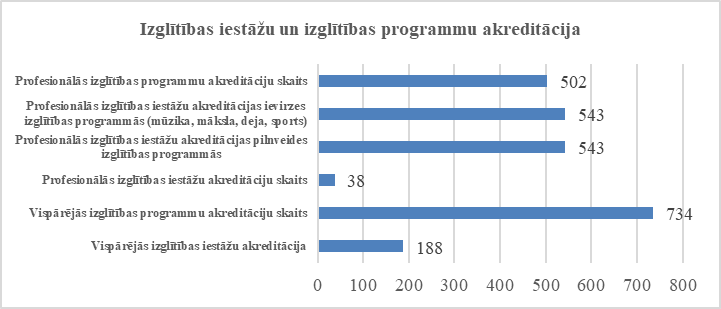 Veikta 223 izglītības iestāžu vadītāju profesionālās darbības novērtēšana: (i) 169 vispārējās izglītības iestāžu vadītājiem, tai skaitā 64 pirmsskolas izglītības iestāžu vadītājiem, (ii) 54 profesionālās izglītības iestāžu vadītājiem. No 223 veiktajām izglītības iestāžu vadītāju profesionālās darbības novērtēšanām 14 vadītāji saņēmuši vienā vai vairākos kritērijos kvalitātes līmeni “jāpilnveido”, tādējādi ir nepieciešams būtiski pilnveidot viņu profesionālo darbību (skat. 5. attēlu).5. attēls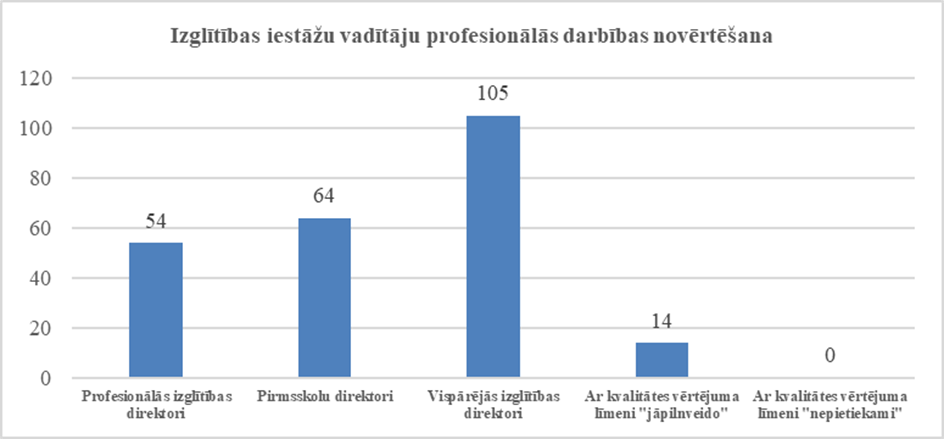 2021. gada akreditāciju rezultāti ļauj apgalvot, ka izglītības iestādes 95% gadījumu nodrošina normatīvajos aktos noteikto minimālo prasību izpildi, tomēr tām nepieciešams paātrināt pārmaiņu vadību, lai ieviestu 2021. gada 22. jūnijā apstiprinātajās “Izglītības attīstības pamatnostādnēs 2021.-2027. gadam” noteiktās prioritātes. Kā liecina 2021. gada akreditāciju rezultāti un “Izvērtējums par izglītības kvalitāti vispārējā un profesionālajā izglītībā”, tad izglītības kvalitāti visvairāk ietekmē 6 būtiskākie faktori:izglītības iestāžu pārvaldības kvalitāte un izglītības iestāžu vadītāju profesionalitāte;izglītības iestādei pieejamais finansējums no valsts un dibinātāja izglītības iestādes darbības sekmīgai nodrošināšanai, aktuālo pārmaiņu ieviešanai un izglītības programmu īstenošanai;sadarbības kvalitāte ar izglītojamo vecākiem, tajā izmantotās formas un veidi;izglītības programmu īstenošanā pieejamais profesionālais atbalsts izglītības iestādei un izglītības iestādē;pedagogu profesionalitāte un prasme un iespējas pielāgot mācības izglītojamo spējām un vajadzībām jeb mācību darba diferenciācija, individualizācija un personalizācija;izglītības iestādes kā mācīšanās organizācijas pamatprincipu iedzīvināšana, īpašu uzmanību pievēršot izglītojamo personības izaugsmes jautājumiem.2021. gada akreditāciju rezultāti aktualizē vairākus jautājumus, kuri saistīti ar izglītības kvalitāti un izglītības iestāžu darbu:izglītības iestāžu vadītājiem ir būtiska ietekme uz visu veidu izglītības iestāžu darbības kvalitāti un efektivitāti, īpaši: (i) vadītāja izpratnei par profesionālajiem instrumentiem, ar kuriem īstenot mērķu sasniegšanu un pārmaiņu vadību, (ii) stratēģiskajai, iekšējai un krīzes komunikācijas kvalitātei, (iii) sadarbības kvalitātei ar izglītības iestādes dibinātāju un ar to saistītā metodiskā darba piedāvājumam un kvalitātei;Covid-19 pandēmija un tās radītie ierobežojumi ir radījuši mācību satura samazinājumu 30–50 % apmērā (mazāks satura samazinājums vērojams vidējās izglītības posmā, lielāks satura samazinājums – profesionālajā izglītībā prasmju apguvē un vispārējā izglītībā sākumskolas posmā);valsts īstenotās aktuālās pārmaiņas izglītībā ir tieši saistītas ar: (i) kompetenču pieejas ieviešanu vispārējā izglītībā (ESF projekts “Kompetenču pieeja izglītībā” SAM 8.3.1.); (ii) profesionālās izglītības iestāžu sadarbības padziļināšanos ar nozaru ekspertiem un stratēģisko pārmaiņu ieviešanu šo iestāžu pārvaldībā un profesionālās izglītības satura pilnveidi; (iii) izglītojamiem pieejamo individualizēto atbalstu (tostarp ESF projektā PuMPuRS / SAM 8.3.4. un ESF projektā “Atbalsts izglītojamo individuālo kompetenču attīstībai”/ SAM 8.3.2.);izglītības iestādēs var vērot paradigmas maiņu izglītībā, kuru ietekmē (i) pedagogu un izglītības iestāžu vadītāju paaudžu nomaiņa un vispārējs pedagogu iztrūkums, (ii) pedagogu profesionalitāte mācīšanas un mācīšanās jautājumos, (iii) augstas pret izglītības iestādēm vērstas vecāku gaidas, kas nav samērojamas ar vecāku līdzatbildību par audzināšanas jautājumiem un gatavību iesaistīties izglītības iestādes demokrātiskā pārvaldības procesā, (iv) izmaiņas izpratnē par izglītības kvalitāti, ko nosaka grozījumi normatīvajos aktos un izglītības kvalitātes izvērtēšanai pieejamais datu un informācijas apjoms, (v) izmaiņas izglītības iestādes darba stratēģiskās un ikgadējās attīstības plānošanā un pašvērtēšanā, veicot pāreju uz kvalitātes vadības sistēmas pieeju un ieviešot mācīšanās organizācijā pamatprincipus;skolu tīkla efektivitāte ietekmē: (i) izglītības iestāžu programmu piedāvājuma daudzveidību un pieejamību vienā izglītības iestādē, (ii) nodrošinājumu ar pedagogiem un atbalsta personālu, (iii) pedagoģiskā personāla pilnu slodžu pieejamību vienā izglītības iestādē, (iv) pārvaldības kvalitāti un pieejamo administrācijas darbinieku skaitu izglītības iestādē, (v) izglītojamo skaitu vienā izglītības iestādē.Izvērtējot turpmāko rīcību izglītības kvalitātes nodrošināšanai un izglītības iestāžu darbības pilnveidei, 2021. gadā kvalitātes dienests izstrādāja vairākus ieteikumus, kurus nepieciešams ieviest tuvākajos gados, tostarp:īstenot regulāru valsts finansētu izglītības iestāžu vadītāju profesionālo pilnveidi par pārvaldības aktuālajiem jautājumiem, kā arī izvērtēt iespējas īstenot izglītības iestāžu vadītāju sertifikāciju reizi 6 gados kā integrētu profesionālās darbības novērtēšanas daļu;sniegt metodisku atbalstu izglītības iestāžu attīstības plānošanā;nodrošināt valsts līmeņa plašu informatīvu, metodisku un finansiālu atbalsta instrumentu kopumu izglītības iestāžu pārejai uz mācīšanās organizācijā darbības pamatprincipiem;veidot pāreju uz izglītības iestāžu institucionālo akreditāciju;izstrādāt jaunu pieeju izglītības kvalitātes vērtēšanā, kura būtu saistīta ar risku identificēšanas sistēmas izveidi un kuras galvenais uzdevums ir veikt padziļinātu izpēti par izglītības iestādē konstatētajiem izglītības kvalitātes riskiem un sniegt atbalstu šo risku sistēmiskai novēršanai;izvērtēt iespējas paplašināt pieaugušo un interešu izglītības piedāvājumu profesionālās vidējās izglītības iestādēs (piemēram, digitālo prasmju pilnveide, citu profesiju praktisko iemaņu apguve u.tml.), tādējādi veicinot plašāku prasmju apguvi pieaugušajiem;izvērtēt esošo tiesisko regulējumu sadarbībai ar vecākiem, rodot citas iespējas vecāku atbildības noteikšanai par audzināšanas jautājumiem, veidot valsts līmeņa atbalstu sadarbībai ar vecākiem audzināšanas prasmju pilnveidei un vecāku efektīvas līdzdalības nodrošināšanai izglītības iestāžu pārvaldībā;veidot mācību materiālus izglītojamo personības pilnveidei un audzināšanas jautājumu sistēmiskai risināšanai;pilnveidot prasības pedagogu izglītībai un kvalifikācijai, lai pedagogi ar vienu augstāko izglītību var iegūt jaunas kvalifikācijas, apgūstot trūkstošos studiju kursus un aktualitātes pedagoģijā;definēt jēdzienu “metodiskais darbs” Izglītības likumā un citos atbilstošajos normatīvajos aktos;sniegt atbalstu izglītības iestādēm izglītojamo mācīšanās vajadzību agrīnas diagnostikas sistēmas izveidei, lai varētu ieviest iekļaujošas izglītības pamatprincipus;veikt padziļinātu izpēti par speciālās un iekļaujošās izglītības kvalitatīvu īstenošanu;veikt turpmāko 10 gadu izglītības iestāžu tīkla prognozēšanu, ņemot vērā jau esošo pieredzi izglītības programmu un izglītības iestāžu konsolidācijā.Kursu organizēšana2021. gadā kvalitātes dienests organizēja kursus, kuru uzdevums bija aktualizēt šādus ar izglītības kvalitātes nodrošināšanu saistītus jautājumus:pārmaiņas izglītības iestāžu pašvērtēšanā (kursi pirmsskolām, profesionālās izglītības iestādēm, visu veidu izglītības iestāžu vadītājiem, izglītības iestāžu dibinātājiem);pārmaiņas izglītības kvalitātes jēdziena un koncepta definējumā un ar to saistītajos jautājumos izglītības iestāžu pārvaldībā, īpaši akcentējot izglītības iestādes vadītāja, dibinātāja un pašvaldības lomu, kā arī valsts ģimnāziju lomu izcilības veicināšanā;pārmaiņas izglītības iestāžu akreditācijā un izglītības iestāžu vadītāju profesionālās darbības novērtēšanā pēc 2021. gada 8. aprīļa Grozījumu Izglītības likumā stāšanās spēkā.2021. gadā kvalitātes dienests īstenoja 9 dažādus pedagogu profesionālās kompetences pilnveides kursus ar Izglītības un zinātnes ministrijas piešķirto valsts budžeta finansējumu:1. Pirmsskolas izglītības iestāžu vadītāju, vietnieku un metodiķu profesionālās kompetences 16 h kursi “Izglītības iestādes pašvērtēšanas kārtība pirmsskolas izglītības iestādē”. Apliecību par kursu noklausīšanos saņēma 629 personas. Kursu saturā bija iekļauti arī jautājumi par izglītības iestāžu darbības tiesiskajiem pamatiem, izglītības iestādes vadītāju profesionālās darbības novērtēšanu, būtiskākie problēmjautājumi un aktualitātes Covid-19 kontekstā u.c.2. Profesionālās izglītības iestāžu vadītāju, vietnieku, un metodiķu profesionālās kompetences 16 h kursi “Izglītības iestādes pašvērtēšanas kārtība profesionālās izglītības iestādē”. Apliecību par kursu noklausīšanos saņēma 369 personas. Kursu saturā bija iekļauti arī jautājumi par izglītības iestāžu darbības tiesiskajiem aspektiem, izglītības kvalitātes vērtēšanu u.c.3. Izglītības iestāžu vadītāju un pilsētu / novadu izglītības speciālistu 72 h kursi “Demokrātiska pārvaldība izglītības iestādē”. Apliecību par kursu noklausīšanos saņēma 742 personas. Kursu noslēdzošajā dienā, kas vienlaikus bija tiešsaistes konference “Laba un profesionāla pārvaldība izglītības iestādē izglītības kvalitātes un demokrātijas veicināšanai”, savu dalību reģistrēja kopumā 1232 dalībnieki. Kursu saturā bija iekļauti arī šādi jautājumi: izglītības kvalitātes vērtēšanas sistēma un būtiskākie koncepti izglītības kvalitātes vērtēšanā, demokrātiska pārvaldība izglītības iestādē, izglītības attīstības prioritātes 2021.-2027.gadam, nozaru politikas pamatprincipi (OECD prasmju stratēģija, Izglītības attīstības pamatnostādnes 2021.-2027.gadam, Kultūrpolitikas pamatnostādnes 2021.-2027.gadam, Sporta politikas pamatnostādnes 2021.-2027.gadam), izglītības iestādes vadītāja darbība iekšējo normatīvo dokumentu izstrādē un atjaunošanā, līderības stratēģijas un taktikas lēmumu pieņemšanai, pārmaiņu vadībai un darbības efektivitātei, izglītības iestādes vadītāja īstenotā komunikācija, personālvadības / cilvēkresursu vadības pieejas, principi un metodes, attālinātās mācības un tehnoloģiju bagātinātas mācības, to īstenošanas tiesiskie, organizatoriskie un didaktiskie aspekti.4. 16 h kursi izglītības iestāžu dibinātājiem un novadu / pilsētu izglītības speciālistiem “Pārmaiņas un aktualitātes izglītības iestādes dibinātāja darbībā izglītības kvalitātes nodrošināšanai”. Apliecību par kursu noklausīšanos saņēma 110 personas. Kursu saturā tika iekļauti šādi jautājumi: aktualitātes pēc administratīvi teritoriālās reformas, Ministru kabineta noteikumu projekts “Kārtība, kādā izglītības iestādes dibinātājs novērtē izglītības iestāžu vadītājus”, 2021.gada 8.aprīļa Grozījumi Izglītības likumā un ar tiem saistītās pārmaiņas pašvaldību un izglītības iestāžu dibināju darbībā, izglītības iestāžu pašvērtēšana pēc 2020./2021., 2021./2022. un 2022./2023. mācību gada, izvērtējums par izglītības kvalitāti vispārējā un profesionālajā izglītībā, dibinātāja loma un pienākumi izglītības iestādes darbības kvalitātes nodrošināšanā: kopsavilkums, prasības izglītības kvalitātes nodrošināšanai izglītības iestādēs.5. 36 h kursi pašvaldību un valstspilsētu izglītības speciālistiem “Izglītības kvalitātes nodrošināšana pašvaldībā”. Apliecību par kursu noklausīšanos saņēma 72 personas. Kursu saturā bija iekļauti arī šādi jautājumi: izglītības iestādes darbības iekšējā un ārējā kvalitātes nodrošināšanas sistēma, pašvaldības izglītības stratēģija, tās izstrāde un īstenošana, aktualitātes izglītības iestāžu akreditācija un izglītības iestāžu vadītāju profesionālās darbības novērtēšana, vecāku loma: iespējas un izaicinājumi izglītības procesā, izglītības iestādes padomes darbs, nodrošinot vecāku pilsonisko līdzdalību un izglītības kvalitāti.6. 36 h kursi valsts ģimnāziju direktoriem un vietniekiem “Izglītības kvalitātes veicināšana valsts ģimnāzijā”. Apliecību par kursu noklausīšanos 69 personas. Kursos tika pārrunāti analītiskās izpētes “Valsts ģimnāzija kā metodiskā darba centrs” secinājumi.7. Akreditācijas / nozaru ekspertu profesionālās kompetences pilnveides 24 h kursi „Akreditācijas/nozaru ekspertu profesionālā pilnveide”. Apliecību par kursu noklausīšanos saņēma 140 personas. Kursos tika apskatītas aktualitātes izglītības kvalitātes vērtēšanā un akreditācijas norisē.8. 36 h pedagogu profesionālās kompetences pilnveides kursi “Pirmsskolas izglītības iestāžu vadītāju profesionālās darbības novērtēšanas ekspertu sagatavošana”. Kursiem pieteicās 98 pretendenti, bet atlases rezultātā, izvērtējot pretendentu sagatavotību un spēju kvalitatīvi veikt eksperta pienākumus, mācībām tika apstiprināti 14 eksperti, kuri saņēma apliecības par kursu sekmīgu pabeigšanu. Kursos tika apskatīti izglītības kvalitātes vērtēšanas pamatprincipi, kvalitātes vērtēšanas metodes un atgriezeniskās saites sniegšana un saņemšana kvalitātes vērtēšanas procesā, kritērija izvērtējuma sagatavošana, komisijas ziņojuma sagatavošana, noslēguma uzdevumu formulēšana, pirmsskolas izglītības iestādes vadītāja profesionālās darbības novērtēšanas eksperta snieguma līmeņa apraksts u.c.9. 54 h pedagogu profesionālās kompetences pilnveides kursi “Akreditācijas ekspertu / komisiju vadītāju profesionālā pilnveide”. Mācības kursos noslēdza 62 personas, tādējādi sekmīgi turpinot savu darbu kā akreditācijas eksperti. 10. Sadarbībā ar Mūžizglītības un kultūras institūtu “Vitae” reizi semestrī notikušas Direktoru vietnieku kluba nodarbības un Direktoru kluba nodarbības, kurās sniegts metodiskais atbalsts izglītības iestāžu vadītājiem un vietniekiem par kvalitātes nodrošināšanas jautājumiem, kā arī kursu dalībniekus interesējošiem jautājumiem.Visi kursu un konferenču materiāli (prezentācijas, video ieraksti, metodiskie atbalsta materiāli) ir pieejami kvalitātes dienesta tīmekļa vietnes www.ikvd.gov.lv sadaļā “Metodiskie materiāli”.EQAVET – Eiropas kvalitātes nodrošināšanas ietvarstruktūras profesionālajā izglītībā un profesionālajā tālākizglītībā ieviešanas koordinēšanaKopš 2013. gada kvalitātes dienests darbojas kā EQAVET koordinācijas punkts Latvijā ar mērķi uzlabot profesionālās izglītības kvalitāti un nodrošināt tās atbilstību EQAVET ietvarstruktūrai un darba tirgus prasībām, iesaistot visas ieinteresētās puses kvalitātes nodrošināšanas procesā, kā arī balstot kvalitātes novērtējumu pārliecinošos pierādījumos un EQAVET indikatoru rādītājos. 2021. gadā kvalitātes dienests noslēdza Eiropas Komisijas Izglītības, audiovizuālās jomas un kultūras izpildaģentūras (turpmāk - EACEA) Erasmus+ programmas EQAVET – European Quality Assurance in Vocational Education and Training National Reference Points finansēto projektu Nr.609116-EPP-1-2019-1-LV-EPPKA3-EQAVET-NRP, izveidojot vienotu pierādījumos balstītu metodoloģiju profesionālās izglītības kvalitātes iekšējai un ārējai vērtēšanai, kā arī pilnveidojot anketēšanas sistēmu datu ieguvei vispusīgai profesionālās izglītības akreditācijas procesa nodrošināšanai.Tāpat 2021. gadā kvalitātes dienests sagatavoja un iesniedza pieteikumu, un pēc tā apstiprināšanas uzsāka īstenot jaunu EACEA ERASMUS2027 programmas EQAVET – European Quality Assurance in Vocational Education and Training National Reference Points finansētu projektu Nr.101048484 – HAPI, kura prioritātes ir izstrādāt rokasgrāmatu izglītības iestādēm ar vadlīnijām kvalitātes sistēmas izveidei, atbalsta sniegšanai jēgpilna pašvērtēšanas procesa nodrošināšanai un EQAVET indikatoru analīzei. Projekta mērķis balstās Izglītības likuma grozījumos, kuri paredz, ka izglītības iestādes vadītājs veido un attīsta izglītības iestādes kvalitātes sistēmu un nodrošina ikgadēju izglītības iestādes pašvērtēšanu.  Mērķa sasniegšanai 2021. gadā tika uzstādīts uzdevums izpētīt pašvērtēšanas procesa elementus un EQAVET indikatoriem nepieciešamos datus, to iegūšanas un analīzes iespējas, kā arī izpētīt kvalitātes sistēmas pamatprincipus, galvenos tās elementus un uzsākt darbu pie rokasgrāmatas satura veidošanas.Ārpus formālās izglītības sistēmas apgūtās profesionālās kompetences novērtēšana2021. gadā kvalitātes dienests deleģējis tiesības veikt ārpus formālās izglītības sistēmas apgūtās profesionālās kompetences novērtēšanu 28 izglītības iestādēm, noslēdzot 235 deleģēšanas līgumus 130 profesionālajās kvalifikācijās. Ārpus formālās izglītības sistēmas apgūtās profesionālās kompetences novērtēšanas ceļā 2021. gadā profesionālās kvalifikācijas apliecību ieguvušas 575 personas. Salīdzinot ar 2020. gadā novēroto kvalifikācijas apliecību ieguvēju skaita samazinājumu Covid-19 pandēmijas ierobežojumu dēļ, 2021. gadā ārpus formālās izglītības sistēmas apgūtās profesionālās kompetences novērtēšanu veikuši par 21,6% vairāk personu, kas ir arī vairāk nekā 2019.gadā (skat. 11.tabulu). Iespējams, to veicinājusi personu vēlme pārkvalificēties, ņemot vērā atsevišķās nozarēs noteikto dīkstāvi Covid-19 uzliesmojumu laikā.2021. gadā starp populārākajām kvalifikācijām ir aprūpētājs, biškopis un lokmetinātājs metināšanā ar mehanizēto iekārtu aktīvās gāzes vidē (MAG). 2021. gadā ārpus formālās izglītības sistēmas apgūtās profesionālās kompetences novērtēšanas ceļā iegūto kvalifikāciju sarakstu papildinājušas vairākas jaunas kvalifikācijas, piemēram, biškopis, kokkopis (arborists), restauratora asistents, kā arī vairākas mūzikas jomas kvalifikācijas. 11.tabula Ārpus formālās izglītības sistēmas apgūtās profesionālās kompetences novērtēšanas ceļā iegūtās profesionālās kvalifikācijas no 2015. līdz 2021. gadam2.2.5. Uzraudzība 2021. gadā kvalitātes dienesta Uzraudzības departaments izskatīja 730 iesniegumus (sūdzības un jautājumus par izglītības jomu reglamentējošo normatīvo aktu ievērošanu). Salīdzinot ar 2020. gadu, iesniegumu skaits nav būtiski mainījies (2020. gadā – 750). Tomēr, salīdzinot ar iepriekšējo periodu, pēdējos divos gados iesniegumu skaits ir būtiski pieaudzis. Tas galvenokārt skaidrojams ar Covid-19 pandēmijas laikā noteiktajiem ierobežojumiem izglītībā un attālinātajām mācībām. Papildus minētajam kvalitātes dienesta speciālisti sniedza daudz telefonisku konsultāciju, it īpaši skaidrojumus par Covid-19 pandēmijas dēļ noteiktajiem ierobežojumiem izglītībā. Kā katru gadu visvairāk iesniegumu bijis par vispārējās izglītības un pirmsskolas izglītības iestāžu darbību (skat. 6. attēlu). Liela daļa iesniegumos ietverto jautājumu bija saistīti ar mācību procesa norisi Covid-19 infekcijas izplatības ierobežošanas laikā. Lielākā daļa iesniegumu iesniedzēju bijuši izglītojamo vecāki, kā arī izglītības iestāžu darbinieki.6. attēlsIesniegumos minēto izglītības iestāžu veidi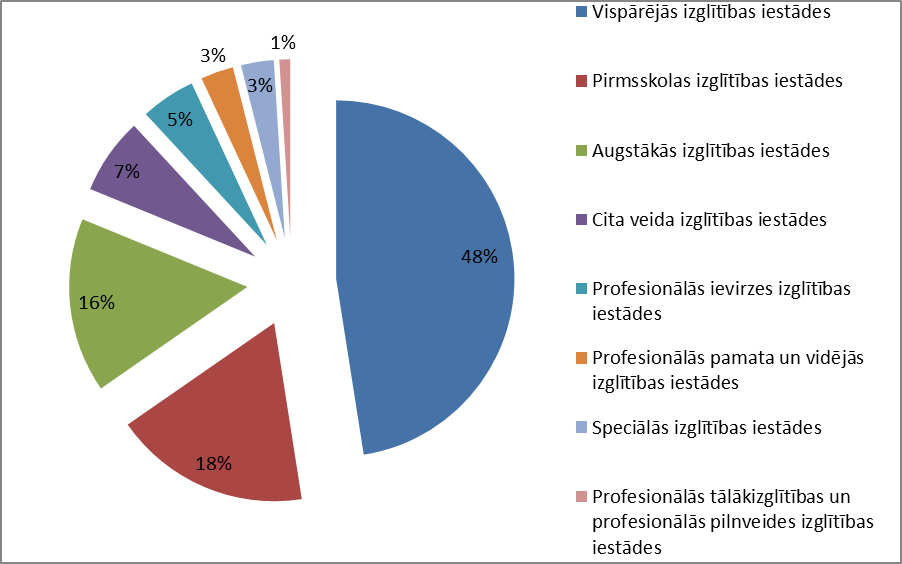 2021. gadā kvalitātes dienests veicis 405 pārbaudes (2020. gadā – 252), administratīvā pārkāpuma lietvedības 2021. gadā nav uzsāktas vai izskatītas (2019. gadā – 11). Valstī noteiktās ārkārtējās situācijas dēļ un sakarā ar valstī noteiktajiem epidemioloģiskās drošības pasākumiem Covid-19 infekcijas izplatības ierobežošanai klātienes pārbaužu skaits ir samazinājies, jo šajā laikā bija būtiski operatīvi noskaidrot izveidojušos problēmsituāciju un rast tai atbilstošu risinājumu, tādēļ pārbaudes izglītības ieguves vietās notika, galvenokārt, attālināti. Pārskata periodā daudzi iesniegumi saistīti ar attālināto mācību kvalitāti, kā arī mācību darba organizāciju (attālinātajām mācībām vai klātienes izglītības ieguvi, distancēšanās, mutes un deguna aizsegu lietošanas prasību ievērošanu u.c.) un izglītojamo mācību sasniegumu vērtēšanu. Jāuzsver, ka arī Covid-19 situācijā tāpat kā kvalitātes dienesta ikdienas darbā liela daļa iesniegumos minēto jautājumu būtu atrisināma, veiksmīgi komunicējot izglītojamiem, vecākiem, pedagogiem un izglītības iestādes vadībai.  Saistībā ar valstī noteiktajām attālinātajām mācībām vecāku iesniegumos tika skarti šādi jautājumi:•	atgriezeniskās saites trūkums no pedagoga puses vai novēlota saziņa par uzdoto vai pārbaudes darba rezultātiem;•	tiešsaistes nodarbību un jaunā mācību satura skaidrojuma trūkums;•	tiešsaistes nodarbību pārāk liels daudzums;•	grūtības izprast mācību priekšmetu tiešsaistes nodarbībās skaidrotu jauno mācību saturu; •	plānotās mācību priekšmeta programmas satura neapgūšana attālināto mācību laikā;•	noteiktu mācību priekšmetu neīstenošana, it īpaši, ja pedagogi ilgstoši slimo;•	pedagoģisko metožu nepiemērotība attālināto mācību īstenošanai;•	pārbaudes darbu nepiemērotība attālināto mācību formātam;•	komunikācijas problēmas starp izglītības iestādi, izglītojamiem un vecākiem.2.2.6. ESF projekta Nr.8.3.4.0/16/I/001 “Atbalsts priekšlaicīgas mācību pārtraukšanas samazināšanai” (PuMPuRS) īstenošana2021. gadā kvalitātes dienests turpināja īstenot darbības programmas “Izaugsme un nodarbinātība” 8.3.4. specifiskā atbalsta mērķa “Samazināt priekšlaicīgu mācību pārtraukšanu, īstenojot preventīvus un intervences pasākumus” projektu Nr.8.3.4.0/16/I/001 “Atbalsts priekšlaicīgas mācību pārtraukšanas samazināšanai” (PuMPuRS) ar mērķi samazināt bērnu un jauniešu priekšlaicīgu mācību pārtraukšanu, īstenojot preventīvus un intervences pasākumus (skat. 7. attēlu).7. attēlsProjekta PuMPuRS darbības jomas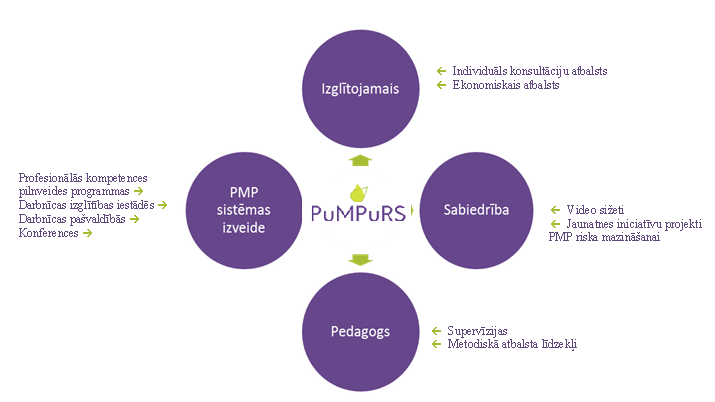 Līdz 2021. gada beigām projektā bija iesaistījušās 597 vispārējās izglītības iestādes no 41 pašvaldības un 36 profesionālās izglītības iestādes (salīdzinājumam – 2020. gadā projektā bija iesaistītas 495 vispārējās izglītības iestādes un 33 profesionālās izglītības iestādes) (skat. 8. attēlu)8. attēlsProjekts PuMPuRS skaitļos (2021. gads)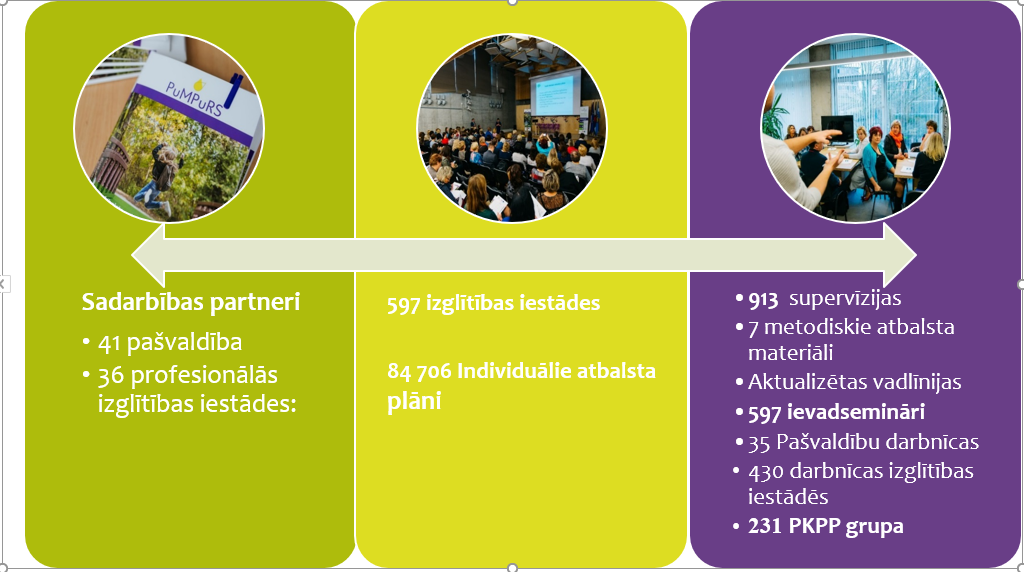 Ārkārtējās situācijas laikā daļa projekta aktivitātīšu tika īstenotas gan attālināti, gan klātienē. Ņemot vērā, ka ārkārtējās situācijas un attālināto mācību laikā bērniem ar priekšlaicīgu mācību pārtraukšanas risku atbalsts ir īpaši nepieciešams, un šādu bērnu skaits pārskata periodā pieauga, attālināto mācību laikā atbalsta sniegšana netika pārtraukta, īstenojot individuālās konsultācijas un nodrošinot supervīzijas pedagogiem attālināti. Laikā, kad epidemioloģiskās drošības noteikumi atļāva sniegt klātienes individuālās konsultācijas, atsākās to sniegšana klātienē. Tāpat ārkārtējās situācijas laikā sniegts atbalsts ēdināšanai tiem izglītojamiem, kuriem tas bija nepieciešams. 2020./2021. mācību gada 2. semestrī un 2021./2022. mācību gada 1. semestra laikā tika sniegts ekonomiskais atbalsts 2 352 izglītojamiem, projekta īstenošanas laikā atbalsts kopumā sniegts 13 755 izglītojamiem, bet individuālais atbalsts konsultāciju formā – 7 741 izglītojamam.Visbiežāk projekta ietvaros sniegtais atbalsts ir dažāda veida konsultācijas – gan mācību priekšmetu pedagogu, gan atbalsta personāla konsultācijas (skat. 9. un 10. attēlu)9. attēlsKonsultāciju daudzums mācību priekšmetos projektā PuMPuRS (2017.–2021. gads)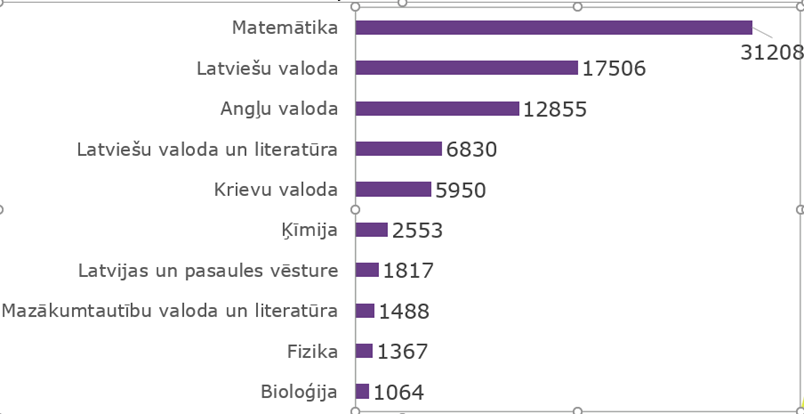 10. attēlsAtbalsta personāla konsultāciju daudzums projektā PuMPuRS (2017.-2021. gads)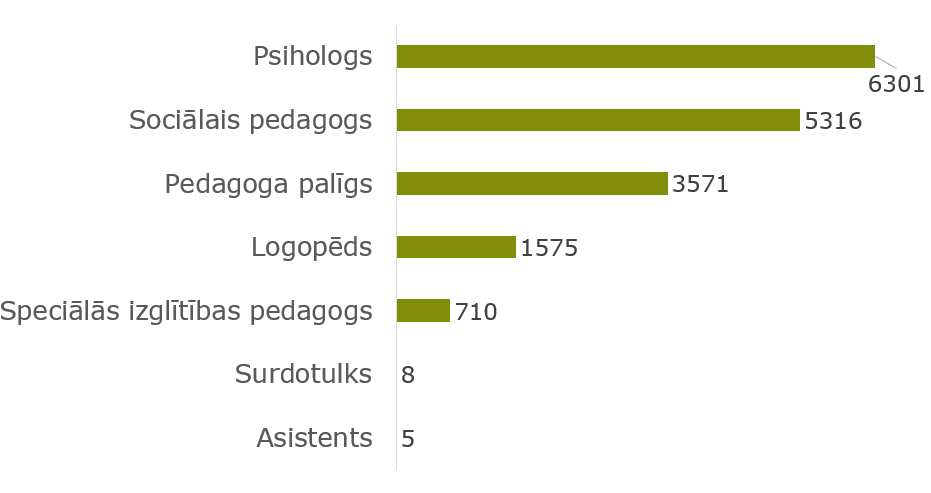 Lai nodrošinātu partneru informēšanu un iesaisti projektā, arī 2021. gadā notika 50 ievadsemināri izglītības iestāžu darbiniekiem, palīdzot uzsākt darbu projektā un sniedzot pamatinformāciju par prevencijas sistēmas izveidi priekšlaicīgas mācību pārtraukšanas risku novēršanā. Ievadsemināru galvenais mērķis ir attīstīt sadarbības partneru izpratni par priekšlaicīgas mācību pārtraukšanas specifiku un risku grupām, atbalsta pasākumiem, iesaistītajām pusēm un ESF projekta īstenošanas specifiskajām prasībām. Priekšlaicīgas mācību pārtraukšanas prevencijas sistēmas izveidei 2021. gadā notika 23 darbnīcas pašvaldību starpprofesionāļu komandām, kā arī 139 darbnīcas izglītības iestāžu pedagogiem. Pedagogi atzinīgi novērtējuši dalību darbnīcās, jo tās palīdz labāk izprast un pamanīt priekšlaicīgu mācību pārtraukšanas risku, kā arī apgūt projektā izstrādātos metodiskos materiālus un jaunas metodes darbā ar jauniešiem. Tāpat darbnīcas sniedz iespēju dalīties pieredzē un pilnveidot kopējo izpratni izglītības iestādē par priekšlaicīgas mācību pārtraukšanas riskiem.Viens no projekta darbības virzieniem ir pedagogiem, pašvaldības jaunatnes lietu speciālistiem un jaunatnes darbiniekiem paredzētas profesionālās kompetences pilnveides programmu izstrāde un īstenošana. 2021. gadā tika izstrādātas un īstenotas vairākas profesionālās kompetences pilnveides programmas:•	Pedagoga kompetence un efektivitāte mūsdienu pedagoģiskajā realitātē;•	Atbalstoša mācību vide – resurss izglītībā;•	Individuāla un grupu konsultēšana – profesionālās darbības veids izglītībā;•	Darbs jaunatnes jomā ar priekšlaicīgas mācību pārtraukšanas riska grupas jauniešiem. Sociāli emocionālās audzināšanas loma priekšlaicīgās mācību pārtraukšanas mazināšanā izglītības iestādē;•	Pedagogu kompetence vardarbības gadījumu risināšanā izglītības vidē;•	Pedagoģiskās stratēģijas izglītojamo uzvedības modeļu maiņai priekšlaicīgas mācību pārtraukšanas risku mazināšanai;•	Izglītības metožu dažādošana darbā ar priekšlaicīgas mācību pārtraukšanas riska izglītojamiem.Visa projekta īstenošanas laikā izglītības iestādēs tiek nodrošinātas supervīzijas – konsultatīvs atbalsts, kas palīdz pedagogiem tikt galā ar profesionālās darbības izaicinājumiem. Supervīzijas sniedz pedagogiem būtiskus resursus turpmākajam darbam ar priekšlaicīgas mācību pārtraukšanas riska izglītojamiem. 2021. gadā notika 237 supervīzijas. Lai izglītības iestādes varētu izvēlēties sev ērtāku formu un supervīzijas varētu nodrošināt arī ārkārtējās situācijas laikā, liela daļa no tām notika tiešsaistes režīmā.Papildus individuālajam atbalstam, ko izglītojamie saņem projekta PuMPuRS ietvaros, lai veicinātu atbalsta aktivitātes jauniešu vidū arī ārpus formālās izglītības, tiek atbalstīti jauniešu iniciatīvu projekti. Šie projekti ir vērsti uz priekšlaicīgas mācību pārtraukšanas riska grupas izglītojamo motivācijas palielināšanu turpināt izglītību un viņu aktīvas līdzdalības veicināšanu ikdienas dzīvē. Jaunatnes iniciatīvu projektu konkursus rīko projektā PuMPuRS iesaistītās pašvaldības. 2021. gadā jaunatnes iniciatīvu konkursi organizēti 39 pašvaldībās (īstenoti 130 projekti). No 2021. gada 2. līdz 6. augustam īstenotas 5 tiešsaistes konferences “Skola. Bērni. Vecāki”, kur vairāku dienu garumā projektā iesaistītie eksperti tikās ar pārstāvjiem no Latvijas reģioniem, lai pievērstu uzmanību:-	sadarbības veicināšanai ar vecākiem;-	personīgajai labizjūtai, strādājot ar skolēniem, kuriem identificēti priekšlaicīgi mācību pārtraukšanas riski. 2.2.7. ESF projekta 8.3.6.2. pasākuma projekta “Izglītības kvalitātes monitoringa sistēmas izveide un īstenošana” īstenošana2021. gadā kvalitātes dienesta eksperti turpināja darbību ESF 8.3.6.2. pasākuma “Izglītības kvalitātes monitoringa sistēmas izveide” projekta “Izglītības kvalitātes monitoringa sistēmas izveide un īstenošana” (ESF projekts 8.3.6.2.) īstenošanā. Kvalitātes dienests projektā ir iesaistīts no 2018. gada vasaras. Projekta mērķis ir izveidot izglītības kvalitātes monitoringa sistēmu izglītības kvalitātes attīstībai, kas balstās uz statistiskās informācijas, salīdzinošo izglītības pētījumu rezultātu, valsts līmeņa izglītojamo sasniegumu un citu izglītības iestāžu darba rezultātus raksturojošo rādītāju mērīšanu un analīzi, centralizēto eksāmenu rezultātu analīzi un akreditācijas, licencēšanas, kā arī pedagogu darbības kvalitātes novērtēšanas informācijas izmantošanu un analīzi, ievērojot vidēja termiņa un ilgtermiņa sasniedzamos nozares stratēģiskos mērķus un rezultātus.Projekts ilgs līdz 2023. gada 31. decembrim, to īsteno IZM sadarbībā ar Valsts izglītības satura centru, kvalitātes dienestu, Valsts izglītības attīstības aģentūru un Akadēmiskās informācijas centru.2021. gadā kvalitātes dienesta pārstāvji aktīvi piedalījās izglītības kvalitātes monitoringa sistēmas ietvaros veidotā skolu tīkla efektivitātes rīka, kā arī augstākās izglītības absolventu monitoringa rīka izveidē un aprobācijā VIIS. Ar mērķi aktualizēt un pārrunāt būtiskos faktorus, kas ietekmē un veicina izglītības kvalitāti, kvalitātes dienests ESF projekta 8.3.6.2. ietvaros 2021. gada 22. oktobrī rīkoja tiešsaistes konferenci “Laba un profesionāla pārvaldība izglītības iestādē izglītības kvalitātes un demokrātijas veicināšanai”. Īpaša uzmanība konferencē tika pievērsta profesionālas pārvaldības jautājumiem un kvalitatīvas izglītības ietekmei uz demokrātijas stiprināšanu sabiedrībā. Konferenci atklāja izglītības un zinātnes ministre Anita Muižniece un Latvijas Republikas Saeimas Izglītības, kultūras un zinātnes komisijas vadītājs Arvils Ašeradens. Konferencē uzstājās arī Latvijas Universitātes profesore Žanete Ozoliņa, Hārtfordšīras Universitātes Izglītības līderības centra direktors, profesors Filips Vuds (Philip Woods), kvalitātes dienesta vadītāja Inita Juhņēviča, Izglītības un zinātnes ministrijas valsts sekretāra vietniece, Politikas iniciatīvu un attīstības departamenta direktore Ilze Saleniece un citi referenti.Konference sniedza ieskatu izglītības politikas aktualitātēs un tuvāko gadu prioritātēs, padziļināja zināšanas par demokrātiskas pārvaldības pamatprincipiem sabiedrībā, iepazīstināja ar dalītas līderības ideju un pamatprincipiem izglītības iestādēs, sniedza pārskatu par topošo Latvijas izglītības kvalitātes monitoringa sistēmu un pārmaiņām izglītības kvalitātes vērtēšanā. Tāpat konferences dalībnieki varēja iegūt informāciju par kvalitātes dienesta pētījuma rezultātiem par iespējām attīstīt izglītības iestāžu vadītāju līderības prasmes, izmantojot dažādas kultūras izpausmes veidus, kā arī iegūt praktiskus rīkus un labas prakses piemērus izglītības iestāžu pārvaldības pilnveidei.2021. gada nogalē ESF projekta 8.3.6.2. ietvaros IZM noslēdza līgumu ar konsultāciju uzņēmumu “PricewaterhouseCoopers” par pētījuma izglītības kvalitātes risku identificēšanas sistēmas izstrādei un ieviešanai veikšanu. Šī sistēma būs rīks izglītības kvalitātes risku identificēšanai, prognozēšanai un novēršanai izglītības iestāžu, pašvaldību un nacionālā līmenī. Tā savlaicīgi brīdinās lietotājus par potenciālu apdraudējumu izglītības kvalitātei, dos iespēju analizēt situācijas cēloņus un rīkoties, lai nepieļautu nevēlamu seku iestāšanos. Sistēma plānota vispārējās, profesionālās un profesionālās ievirzes izglītības iestādēm. Risku identificēšanas sistēma ir prevencijas un agrīnas intervences prakse izglītībā, kas fokusējas nevis uz rīcību jau zemas izglītības kvalitātes gadījumā kopumā vai atsevišķos tās kritērijos, bet orientējas uz atbalstu pirms izglītības kvalitāte sākusi samazināties. Tā darbosies ar mērķi nodrošināt instrumentus izglītības iestāžu paškontrolei un izglītības kvalitātes regulāram ārējam monitoringam, lai uz izglītības kvalitāti potenciāli pazeminošiem apstākļiem varētu reaģēt nekavējoties, parādoties pirmajām to pazīmēm. Sistēma darbosies ar definētu noteiktu izglītības kvalitātes rādītāju kopu, kas identificē, vai nav sasniegts tāds iepriekšnoteikts līmenis, kurš ļauj secināt, ka ir radušies riski izglītības kvalitātei.Risku identificēšanas sistēmai izglītības kvalitātes vadības un monitoringa sistēmā paredzēta nozīmīga vieta, un tā tiek veidota atbilstoši aktuālām izglītības attīstības prioritātēm un mērķiem, tajā skaitā atbilstoši jaunā, kompetencēs balstītā mācību satura ieviešanas principiem vispārējā izglītībā. Aktuālais izglītības politikas attīstības virziens paredz, ka izglītības iestāžu darbība tiek decentralizēta, palielinot dibinātāja, tostarp pašvaldības, atbildību par izglītības kvalitāti un palielinot izglītības iestādes kā mācīšanās organizācijas atbildību par mērķu sasniegšanu, kvalitatīvu izglītību, iekļaujošu vidi un efektīvu pārvaldību.Pētījuma laikā tiks izstrādāts risku identificēšanas sistēmas konceptuālais modelis, algoritms risku identificēšanas rādītāju aprēķinam, analīzei un interpretācijai, kā arī prototips. Risku identificēšanas sistēma pēc pētījuma īstenošanas lietotājiem būs pieejama VIIS. Līdztekus ekspertu līmeņa rekomendācijām risku identificēšanas sistēmas veiksmīgai ieviešanai paredzēti izglītojoši pasākumi, vadlīniju un izglītojošu materiālu izstrāde.2.2.8. ESF projekta 8.5.2.0/16/1/001 “Nozaru kvalifikācijas sistēmas pilnveide profesionālās izglītības attīstībai un kvalitātes nodrošināšanai” īstenošana2021. gadā kvalitātes dienests kā sadarbības partneris turpināja iesaistīties darbības programmas “Izaugsme un nodarbinātība” 8.5.2. specifiskā atbalsta mērķa “Nodrošināt profesionālās izglītības atbilstību Eiropas kvalifikācijas ietvarstruktūrai” projekta 8.5.2.0/16/I/001 “Nozaru kvalifikācijas sistēmas pilnveide profesionālās izglītības attīstībai un kvalitātes nodrošināšanai” aktivitāšu īstenošanā. Projekta mērķis ir pilnveidot profesionālās izglītības saturu saskaņā ar Latvijas kvalifikācijas ietvarstruktūru, aktualizēt un izstrādāt profesiju standartus un profesionālās kvalifikācijas prasības, kā arī izstrādāt profesionālās kvalifikācijas eksāmenu saturu, ieviešot izglītības programmu modulāro pieeju un nodrošinot nepieciešamos mācību līdzekļus programmu kvalitatīvai īstenošanai, lai tādā veidā pilnveidotu nozaru kvalifikācijas sistēmu.Projekta aktivitātē “Modulāro profesionālās izglītības programmu izstrāde un ieviešana, tai skaitā to atbilstības Latvijas kvalifikācijas ietvarstruktūrai un Eiropas kvalitātes nodrošināšanas pamatprincipu ietvarstruktūrai izvērtēšana, atbalstot mūžizglītības un profesionālo kompetenču programmu nodrošināšanu” 2021. gadā izstrādāti profesionālās izglītības dokumentu EUROPASS pielikumi 57 profesionālajām kvalifikācijām. Kopumā projekta īstenošanas laikā kvalitātes dienests ir izstrādājis 226 EUROPASS pielikumus, kas ir publicēti Valsts izglītības satura centra tīmekļvietnē.Savukārt projekta aktivitātē “Digitālo mācību līdzekļu (DML) izstrāde, darba grupu konsultēšana un DML ekspertīze” kvalitātes dienesta eksperti sniedza konsultatīvu atbalstu 3 DML izstrādes darba grupām par DML satura un E-kursa uzdevumu izstrādi un metodisko pilnveidošanu, piedalījās metodiskā materiāla “Ieteikumi digitālo mācību līdzekļu satura izstrādē un izvērtēšanā profesionālajā izglītībā” satura izstrādē, kā arī apkopoja VIIS datus par profesionālās izglītības programmās uzņemtajiem izglītojamajiem. 2.2.9. ESF projekta Nr.7.1.1.0/15/I/001 “Atbalsts bezdarbnieku izglītībai” īstenošana2021. gadā kvalitātes dienests ir uzsācis sadarbību ar Nodarbinātības valsts aģentūru (NVA) darbības programmas “Izaugsme un nodarbinātība” 7.1.1. specifiskā atbalsta mērķa “Paaugstināt bezdarbnieku kvalifikāciju un prasmes atbilstoši darba tirgus pieprasījumam” ESF projekta “Atbalsts bezdarbnieku izglītībai” Nr.7.1.1.0/15/I/001 īstenošanā (ESF projekts Nr.7.1.1.), lai paaugstinātu pieaugušo profesionālās un neformālās izglītības ieguves kvalitāti. Sadarbības ietvaros kvalitātes dienests īsteno projektā iesaistīto izglītības iestāžu uzraudzību, t.sk. mācību procesa kvalitātes kontroli, veicot profesionālās tālākizglītības programmu, profesionālās pilnveides izglītības programmu, pieaugušo neformālās izglītības programmu, augstākās izglītības iestāžu studiju moduļu vai studiju kursu ekspertīzi, ieviešanas un īstenošanas uzraudzību, īstenojot pārbaudes mācību īstenošanas un prakses vietās, piedaloties NVA izsludinājumu dokumentācijas izstrādē, iesniegto izglītības iestāžu piedāvājumu vērtēšanā, sniedzot atzinumus par piedāvājumiem, t.sk. izglītības programmām, piedaloties atbalstāmo darbību īstenotāju izvēles komisiju darbā, pārraugot NVA tīmekļvietnē publicēto izglītības programmu piedāvājumu sarakstus, sekojot izglītības programmu akreditācijas beigu termiņiem un mācību īstenošanas vietu adrešu aktualitātei, pārskatot aģentūras klientu mācībām piedāvāto izglītības programmu aktualitāti un izvērtējot to atbilstību spēkā esošajiem normatīvajiem aktiem. Kvalitātes dienesta eksperti arī sniedz metodoloģisko atbalstu NVA pasākumos iesaistītajām izglītības iestādēm.Kvalitātes dienesta īstenotie pasākumi pieaugušo izglītības pārraudzībā projektā pārskata periodā: veiktas 176 izglītības programmu, t.sk. profesionālās tālākizglītības, profesionālās pilnveides, pieaugušo neformālās izglītības programmu un augstākās izglītības iestāžu studiju moduļu vai studiju kursu programmu ekspertīzes;regulāri pārbaudīti izglītības programmu akreditācijas termiņi un mācību īstenošanas vietu adrešu aktualitāte visām izglītības iestāžu piedāvājumu sarakstos iekļautajām izglītības programmām un to īstenošanas vietām, izskatot 4460 programmas un konstatējot 878 (20%) neatbilstības programmu akreditācijās vai programmu īstenošanas vietu adresēs;veiktas pārbaudes 42 izglītības iestādēs un sastādīti 128 pārbaudes akti, t.sk. 81 pārbaudes akts pēc izglītības programmas, t.sk. izglītības programmas, kas tiek īstenota attālināti tiešsaistes platformā, īstenošanas uzraudzības, 19 pārbaudes akti pēc kvalifikācijas prakses īstenošanas pārbaudes, 28 pārbaudes akti pēc profesionālās tālākizglītības programmas profesionālās kvalifikācijas eksāmena pārbaudes. 23 % gadījumos no kopējā pārbaužu skaita pārkāpumi nav konstatēti, bet 77 % gadījumos konstatēti pārkāpumi, no tiem 72% nebūtiski vai vidēji būtiski un 5% – būtiski. Kvalitātes dienests regulāri sniedzis konsultācijas izglītības iestādēm normatīvo aktu piemērošanā izglītības programmu īstenošanas procesā, kā arī sniedzis priekšlikumus NVA attiecībā uz aktuālajām profesionālās tālākizglītības programmu kvalifikācijām vai neformālās izglītības programmu atbilstību darba tirgus pieprasījumam. 2.3. Veiktie un pasūtītie pētījumi Pārskata gadā kvalitātes dienests tāpat kā ik gadu veica datu apkopošanu par izglītības iestādēs nereģistrētiem obligātā izglītības vecuma bērniem, kā arī ilgstošiem neattaisnotiem kavējumiem (skat. nodaļā “Reģistrācija” 13.–16. lpp.). Ziņojumi publiskoti kvalitātes dienesta tīmekļvietnes sadaļā “Publikācijas un pārskati”.2021. gadā kvalitātes dienests arī īstenoja divas izpētes – “Valsts ģimnāzija kā metodiskā darba centrs” un “Mācību sasniegumi neklātienes un tālmācības izglītības programmās vispārējā vidējā izglītībā”. Izpētes “Valsts ģimnāzija kā metodiskā darba centrs” laikā iegūtā informācija liecina, ka valsts ģimnāzijas kā metodiskie centri veic tām normatīvajos aktos noteiktās funkcijas, pamatā izprotot metodiskā darba būtību, nosakot aktuālas metodiskā darba prioritātes un meklējot inovatīvas tā īstenošanas pieejas. Valsts ģimnāziju identificētie izaicinājumi dažādos metodiskā darba aspektos ne vienmēr ir viennozīmīgi attiecināmi uz katru izpētē iesaistīto izglītības iestādi, bet atspoguļo pašreizējā metodiskā darba pilnveidojamos aspektus un ļauj vispusīgi izvērtēt attīstības iespējas. Tomēr metodiskā darba īstenošanai augstā kvalitātē visā valstī nepieciešama savstarpēja visu iesaistīto pušu vienošanās par tā vienotu izpratni un sistēmisku īstenošanu.Izpētes “Mācību sasniegumi neklātienes un tālmācības izglītības programmās vispārējā vidējā izglītībā” laikā iegūtā informācija liecina, ka atšķiras gan izglītības iestāžu vidējie rādītāji valsts pārbaudījumos, gan katra izglītojamā individuālais sniegums katrā izglītības iestādē. Cita starpā neklātienes un tālmācības izglītības programmās mācās izglītojamie, kuri sasniedz augstus rezultātus centralizētajos eksāmenos. Izpētē iesaistītās izglītības iestādes, kuras īsteno neklātienes un tālmācības izglītības programmas, norādīja, ka cilvēku vajadzības un iespējas iegūt vispārējo vidējo izglītību ir atšķirīgas, tāpēc to piedāvātās izglītības iespējas ir nozīmīgas visai sabiedrībai kopumā.2.4. Publiskie pakalpojumiIzglītības kvalitātes valsts dienests publiskā un privātā sektora pārstāvjiem nodrošina virkni pakalpojumu, par kuriem informācija pieejama attiecīgajā kvalitātes dienesta tīmekļvietnes sadaļā “Pakalpojumi” un portālā Latvija.lv.2021. gadā kvalitātes dienests turpināja sniegt apstiprinātos kvalitātes dienesta pakalpojumus:Izglītības iestāžu reģistrācijaGrozījumi Izglītības iestāžu reģistrāCitu Izglītības likumā noteikto institūciju reģistrācijaGrozījumi citu Izglītības likumā noteikto institūciju reģistrāZinātnisko institūciju reģistrācijaGrozījumi Zinātnisko institūciju reģistrāBērnu uzraudzības pakalpojuma sniedzēju reģistrācijaGrozījumi Bērnu uzraudzības pakalpojuma sniedzēju reģistrāPedagoga privātprakses sertifikāta izsniegšanaPedagoga privātprakses sertifikāta termiņa pagarināšanaVispārējās izglītības programmu licencēšanaProfesionālās izglītības programmu licencēšanaGrozījumi vispārējās izglītības programmas licencēšanas datosGrozījumi profesionālās izglītības programmas licencēšanas datosVispārējās izglītības iestāžu akreditācijaProfesionālās izglītības iestāžu akreditācijaVispārējās izglītības programmu akreditācijaProfesionālās izglītības programmu akreditācijaCitu Izglītības likumā noteikto institūciju akreditācijaEksaminācijas centru akreditācijaGrozījumi lēmumā par vispārējās izglītības/profesionālās izglītības iestāžu akreditāciju un/vai izglītības programmu akreditācijuIzglītības iestāžu vadītāju profesionālās darbības novērtēšanaIepriekš sodīto personu izvērtēšana un atļaujas strādāt par pedagogu izsniegšanaFizisku un juridisku personu iesniegumu (sūdzību) izskatīšanaPsihologu reģistrācijaGrozījumi Psihologu reģistrāPsihologu sertifikācijaPsihologa-pārrauga tiesību piešķiršana.2021. gadā portālā Latvija.lv aktualizēti to publisko pakalpojumu apraksti, kurus kvalitātes dienests sniedz privātpersonām un kuri pilnībā netiek sniegti, izmantojot VIIS. Informācija par konkrēto pakalpojumu rezultatīvajiem rādītājiem atrodama šī pārskata attiecīgajās sadaļās. 2.5. Novērtējums par stratēģijas ieviešanu, pārskats par iestādes darbības uzlabošanu, pretkorupcijas pasākumiKvalitātes dienesta darbu pārskata periodā noteica vairāki plānošanas dokumenti. Pirmkārt, Latvijas Nacionālajā attīstības plānā (NAP) 2021.–2027 gadam uzmanība pievērsta iekļaujošai izglītībai, izglītības kvalitātei un profesionālās izglītības attīstībai. Lai veicinātu iekļaujošu izglītību, kā arī pildītu NAP uzdevumu īstenot pasākumus izglītības pārtraukšanas riska mazināšanai, kvalitātes dienests turpināja īstenot projektu PuMPuRS (skat. 33.–36. lpp.). Tāpat kvalitātes dienests kopā ar IZM un VISC strādāja pie izglītības kvalitātes monitoringa sistēmas izveides izglītības kvalitātes pilnveidei un iekļaujošas izglītības veicināšanai (skat. 37., 38. lpp.).Lai piedalītos uzdevuma par pieaugušo izglītības īstenošanu tautsaimniecības attīstībai nepieciešamo prasmju apguvei, kvalitātes dienests 2021. gadā sāka sadarbību ar NVA ESF projekta “Atbalsts bezdarbnieku izglītībai” Nr.7.1.1.0/15/I/001 īstenošanā, lai paaugstinātu pieaugušo profesionālās un neformālās izglītības ieguves kvalitāti (skat. 38., 39. lpp.)Otrkārt, 2021. gadā arī sākās Izglītības attīstības pamatnostādņu (IAP) 2021.–2027. gadam īstenošana. IAP virsmērķis ir nodrošināt kvalitatīvas izglītības iespējas visiem Latvijas iedzīvotājiem, lai veicinātu viņu potenciāla attīstību un īstenošanu mūža garumā un lai veidotu viņu spēju mainīties un atbildīgi vadīt pastāvīgās pārmaiņas sabiedrībā un tautsaimniecībā. IAP 2021.–2027. gadam noteikti četri izglītības attīstības mērķi:augsti kvalificēti, kompetenti un uz izcilību orientēti pedagogi un akadēmiskais personāls;mūsdienīgs, kvalitatīvs un uz darba tirgū augsti novērtētu prasmju attīstīšanu orientēts izglītības piedāvājums;atbalsts ikviena izaugsmei;ilgtspējīga un efektīva izglītības sistēmas un resursu pārvaldība.Kvalitātes dienests iesaistījies IAP īstenošanā, gan turpinot līdzdalību izglītības kvalitātes monitoringa sistēmas izveidē un ieviešanā, tostarp iniciējot un ieviešot pārmaiņas izglītības iestāžu akreditācijā (skat. 2.2.3. apakšnodaļu “Izglītības kvalitātes novērtēšana un nodrošināšana”), gan turpinot projekta PuMPuRS īstenošanu.Izpildot deklarācijas par Krišjāņa Kariņa vadītā Ministru kabineta iecerēto darbību Rīcības plāna (valdības rīcības plāns) pasākumu “Paplašināt pirmsskolas izglītības pieejamību un pirmsskolas bērnu pieskatīšanas iespējas”, kvalitātes dienests turpināja bērnu uzraudzības pakalpojuma sniedzēju reģistrācijas un konsultēšanas procesu. Informācija par reģistrētiem bērnu uzraudzības pakalpojuma sniedzējiem publiskota portālā Latvija.lv.Valdības rīcības plāna pasākuma “Pilnveidot izglītības kvalitātes ārējo un iekšējo novērtēšanu akreditācijas procesā, iekļaujot to vienotā izglītības kvalitātes monitoringa sistēmā” izpildei 2021. gadā turpināta izglītības iestāžu un izglītības programmu, kā arī izglītības iestāžu vadītāju profesionālās darbības novērtēšanas pilnveide (plašāk – 2.2.3. apakšnodaļā “Izglītības kvalitātes novērtēšana un nodrošināšana”). Pildot valdības rīcības plāna pasākumu “Samazināt bērnu un jauniešu priekšlaicīgu mācību pārtraukšanu, īstenojot preventīvus un intervences pasākumus, t.sk. veidojot atbalstošu mācību vidi Latvijas vispārējās un profesionālajās izglītības iestādēs”, turpinājās projekta PuMPuRS īstenošana (skat. 2.2.6. apakšnodaļu “ESF projekta Nr.8.3.4.0/16/I/001 “Atbalsts priekšlaicīgas mācību pārtraukšanas samazināšanai” (“PuMPuRS”) īstenošana”). Kvalitātes dienests arī iesaistījās darba grupās par DVB mācību īstenošanu un Profesionālās izglītības likuma grozījumiem, izpildot valdības rīcības plāna pasākumus, kas saistīti ar profesionālās izglītības kvalitātes pilnveidi un attīstību. Pārskata periodā kvalitātes dienests savā darbībā turpināja nodrošināt lēmumu pieņemšanas objektivitāti un novērst iespējamos interešu konfliktus, ieviešot kvalitātes dienesta pretkorupcijas pasākumu plānu. Lai organizētu un uzraudzītu pretkorupcijas pasākumu plāna ieviešanu, kvalitātes dienestā darbojas Pretkorupcijas risku novēršanas komisija. Kvalitātes dienesta darbības pārredzamība un sadarbība ar ieinteresētajām pusēm tiek veicināta, regulāri sniedzot informāciju dienesta tīmekļa vietnē un plašsaziņas līdzekļos, kā arī tiekoties ar ieinteresētajām pusēm, tajā skaitā nevalstisko organizāciju, pašvaldību, valsts iestāžu, izglītības iestāžu pārstāvjiem un konsultējot viņus kvalitātes dienesta kompetences jautājumos.III. PERSONĀLS3.1. Amata vietas un nodarbināto skaits un sastāvsAtbilstoši 2020. gada 18. jūnijā apstiprinātajam amata vietu sarakstam, kvalitātes dienestā 2021. gadā bija 64 amata vietas, t.sk. 33 ierēdņa amata vietas un 31 darbinieka amata vieta. Projekta SAM8.3.4. departamentā 2021. gadā bija nodarbināti 41 darbinieks. 2021. gada 31. decembrī kvalitātes dienestā strādāja 94 nodarbinātie (77 sievietes (4 – bērnu kopšanas atvaļinājumā) un 17 vīrieši), t.sk. 25 ierēdņi, 69 darbinieki.Visvairāk nodarbināto – 28 – bija vecumā no 50 līdz 59 gadiem, 25 – vecumā no 40 līdz 49 gadiem, 21 – vecumā no 30 līdz 39 gadiem, 16 – vecumā virs 60 gadiem, 4 darbinieki – vecumā no 21 līdz 29 gadiem. Personāla izglītība 2021.gada 31.decembrī (skat. 11. attēlu):6 nodarbinātie ar doktora grādu;60 nodarbinātie ar maģistra grādu (20 no tiem – profesionālais maģistra grāds); 12 nodarbinātie ar bakalaura grādu (3 no tiem – profesionālais bakalaura grāds);11 nodarbinātie ar augstāko izglītību;1 nodarbinātais ar profesionālo vidējo izglītību;1 nodarbinātais ar vidējo izglītību.11. attēlsKvalitātes dienesta personāla izglītības līmenis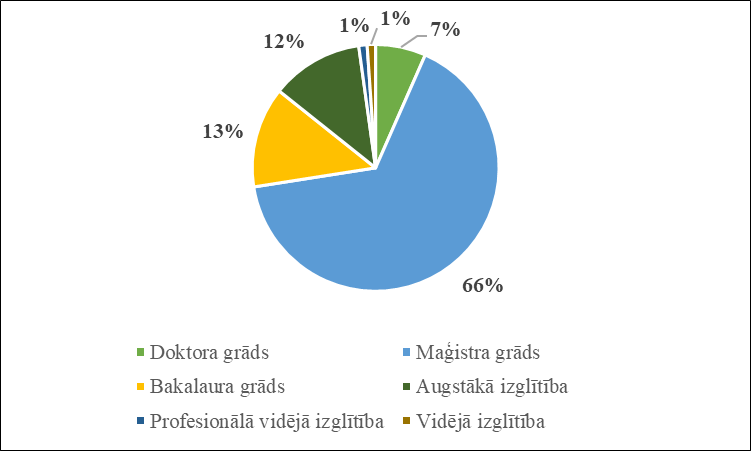 Kvalitātes dienesta personāls nemitīgi pilnveidojas un paaugstina savu izglītības līmeni un profesionālo kvalifikāciju, apgūstot jaunas prasmes un pilnveidojot sevi atbilstoši mūsdienu darba tirgus tendencēm.3.2. Personāla kustībaKvalitātes dienestā 2021. gadā izsludināti un organizēti 5 amatu konkursi uz Projekta SAM 8.3.4. departamenta un ESF projekta 7.1.1. vakanto darbinieku amatu vietām. Uz izsludinātajiem konkursiem pieteicās 11 pretendenti, ar 9 tika nodibinātas darba tiesiskās attiecības uz projektu īstenošanas laiku. 2021. gadā darbinieka amata pienākumus kvalitātes dienestā sāka pildīt 7 nodarbinātie. Civildienesta attiecības 2021. gadā izbeidzis 1 ierēdnis. Darba tiesiskās attiecības izbeigtas ar 6 darbiniekiem. 2 no atbrīvotajiem kvalitātes dienestā bija nostrādājuši mazāk par 1 gadu.Personāla novērtēšana un profesionālā pilnveideKvalitātes dienestā nodarbināto darba izpildes novērtēšana tiek veikta e-vidē – valsts informācijas sistēmā „Novērtēšanas elektroniskās veidlapas informācijas sistēma” (NEVIS). Darba izpildes ikgadējā novērtēšana par 01.01.2021. – 31.12.2021.gada periodu tika veikta 42 nodarbinātajiem. 38% nodarbināto saņēma vērtējumu „teicami”, 62% – „ļoti labi”. Pirms pārbaudes laika tika novērtēti 3 nodarbinātie (divi ar vērtējumu “labi”, bet viens ar vērtējums – ļoti labi). Novērtēšana atskaites periodā veikta arī 35 Projekta SAM 8.3.4. departamenta nodarbinātajiem. 27% nodarbināto saņēma vērtējumu „teicami”, 69% – „ļoti labi”, 4% – “labi”. Pirms pārbaudes laika tika novērtēti 4 nodarbinātie ar vērtējumu “ļoti labi”.Daļa nodarbināto ir iesaistīti kvalitātes dienestam uzticēto ESF projektu aktivitāšu īstenošanā: ESF projektā Nr. 8.5.2.0./16/I/001 ”Nozaru kvalifikācijas sistēmas pilnveide profesionālās izglītības attīstībai un kvalitātes nodrošināšanai”, ESF projektā Nr. 8.3.4.0/16/I/001 “Atbalsts priekšlaicīgas mācību pārtraukšanas samazināšanai, darbības programmas “Izaugsme un nodarbinātība” 8.3.6. specifiskā atbalsta mērķa "Ieviest izglītības kvalitātes monitoringa sistēmu" 8.3.6.2. pasākuma “Izglītības kvalitātes monitoringa sistēmas izveide” ESF projektā “Izglītības kvalitātes monitoringa sistēmas izveide un īstenošana”, Erasmus+ projektā Support to the European Quality Assurance in Vocational Education and Training National Reference Points” Nr.609116 - EPP-1-2019-1-LV-EPPKA3-EQAVET-NRP" un ESF projekta 7.1.1. īstenošanā. Vairākums nodarbināto Covid-19 pandēmijas apstākļos savas profesionālās zināšanas un prasmes pilnveidoja pašmācības ceļā, studējot speciāli atlasītu literatūru, lasot izdevumus “Jurista vārds”, “Skolas vārds”, “Izglītība un Kultūra”, Latvijas Vēstneša portālu “Par Likumu un Valsti”, portālu “Visma Community”, gatavojot referātus un prezentācijas, vadot darba grupas, iepazīstoties ar aktualitātēm atbilstošās tīmekļa vietnēs, pārņemot labāku praksi, lai attīstītu un pilnveidotu savas profesionālās zināšanas un prasmes, darba uzdevumu izpildes efektivitātes celšanā, problēmsituāciju risināšanā, projektu īstenošanas darbā, t.sk. projektu finanšu vadības jomā, kā arī dažādu ar darba procesiem saistītu datorsistēmu lietošanas prasmju uzlabošanā. Vairāki darbinieki apguvuši profesionālās kvalifikācijas pilnveides programmu ESF projekta "Datorsistēmas, datorbāzes un datortīkli” ietvaros, Valsts administrācijas skolā – profesionālās kvalifikācijas pilnveides programmu “Ārējo normatīvo aktu projektu izstrāde”, darbinieki piedalījušies Valsts bērnu tiesību aizsardzības inspekcijas organizētajā seminārā par atbalstu pedagogiem, pašpalīdzošām metodēm krīzes situācijās. IV. KOMUNIKĀCIJA AR SABIEDRĪBU4.1. Sabiedrības informēšana un izglītošanaKvalitātes dienesta komunikācija ar iesaistītajām mērķauditorijām un plašsaziņas līdzekļiem ir regulāra un aktīva. Tiek sniegtas ikdienas konsultācijas pedagogiem, skolēniem, audzēkņiem, studentiem, izglītības iestāžu vadītājiem, pašvaldību un valsts iestāžu pārstāvjiem. Mērķauditorijas tiek aicinātas uz kvalitātes dienesta rīkotajiem kursiem, regulāri tiek atjaunota un aktualizēta informācija kvalitātes dienesta tīmekļvietnē un sociālajos medijos, sniedzot informāciju par sagatavotiem vai apstiprinātiem normatīvo aktu projektiem, plānotām izmaiņām kvalitātes dienesta procedūrās, skaidrojot sabiedrībai aktuālus izglītības tiesiskuma un kvalitātes jautājumus. Par galvenajām aktualitātēm informācija tiek ievietota arī kvalitātes dienesta Facebook un Twitter kontā. Kvalitātes dienesta komunikācijas aktivitātes notiek sadarbībā ar IZM un VISC, tostarp iekļaujoties Valsts kancelejas koordinētajā kopējā valsts pārvaldes komunikācijā.Īpaši būtiska 2021. gada komunikācijas aktivitāšu daļa saistījās ar Covid-19 pandēmijas laikā noteiktajiem ierobežojumiem, attālināto mācību procesu, skolēnu vakcināciju, testēšanu skolās. Tāpat saistībā ar Covid-19 pandēmiju bija daudz jautājumu par izglītību ģimenē, vērtēšanu attālināto mācību laikā, iespējamām skolēnu psihoemocionālajām problēmām attālināto mācību dēļ. Plašu komunikāciju kvalitātes dienests veidoja par pedagogu iespējām saņemt psihoemocionālu atbalstu, līdz 2021. gada beigām piedaloties grupu supervīzijās. To nodrošināja kvalitātes dienesta koordinētā atbalsta programma “Supervīzijas Latvijas pedagogiem Covid-19 pandēmijas radīto seku mazināšanai”. Kvalitātes dienesta tīmekļvietnē tika publicēta plaša informācija un supervīziju vadlīnijas gan sadaļā “Aktualitātes”, gan sadaļā “Pedagogiem”. Tāpat tika veidoti vizuālie un video materiāli par supervīziju nozīmi un organizēšanu.Nozīmīgas izmaiņas kvalitātes dienesta 2021. gada komunikācijā ar mērķauditorijām ienesa tīmekļvietnes pārnešana uz tīmekļvietņu vienoto platformu, kura notika ERAF projekta „Valsts un pašvaldību iestāžu tīmekļvietņu vienotā platforma" ietvaros. Kvalitātes dienesta tīmekļvietne līdz ar to ieguva vienotu izskatu ar citām valsts pārvaldes tīmekļvietnēm, vienlaikus kļūstot mūsdienīgāka un iegūstot daudzveidīgākas informācijas ievietošanas iespējas. Svarīga kvalitātes dienesta komunikācijas ar mērķauditorijām sastāvdaļa ir metodisko materiālu publicēšana izglītības iestādēm, pašvaldībām un vecākiem. 2021. gadā kvalitātes dienests arī sagatavoja vairākus videomateriālus vecākiem par galvenajām kvalitātes dienesta darba jomām – izglītības iestāžu reģistrāciju, licencēšanu, akreditāciju, psihologu reģistrāciju un sertifikāciju, uzraudzību, kā arī komunikāciju starp skolu un vecākiem.2021. gadā kvalitātes dienests publicēja 55 aktualitātes tīmekļvietnē, tostarp par projekta PuMPuRS darbību, tika sagatavoti 16 paziņojumus presei, kas ievietoti kvalitātes dienesta tīmekļvietnē un nosūtīti plašsaziņas līdzekļiem. Kvalitātes dienesta viedoklis pārskata periodā atspoguļots plašsaziņas līdzekļos vairāk nekā 130 reizes, t. sk. regulāri sniegti komentāri un gatavotas atbildes uz jautājumiem ziņu aģentūrai “LETA”, presei un interneta portāliem („Diena”, „Latvijas Avīze”, „Skolas Vārds”, „Kas Jauns”, “MK Latvija”, “Delfi” u.c.), kvalitātes dienesta vadošās amatpersonas piedalījušās televīzijas un radio raidījumos (TV3 „Bez Tabu”,  LTV1 „De Facto”, “Panorāma”, LTV7, LR1 („Ziņas”, „Ģimenes studija”), LR4 ziņas). Īpaša sadarbība kvalitātes dienestam izveidojusies ar portālu “lvportals.lv”, žurnālu “Ieva”, TV raidījumu “Bez Tabu” un Radio 1 raidījumu “Ģimenes Studija”. Projekta PuMPuRS ietvaros 2021. gadā turpinājās informatīvā kampaņa, lai pievērstu sabiedrības uzmanību bērnu un jauniešu problēmām, kas var izraisīt priekšlaicīgu mācību pārtraukšanu, kā arī popularizētu projekta aktivitātes. Informatīvās kampaņas ietvaros regulāri atjaunota informācija tīmekļa vietnē pumpurs.lv, kā arī projekta sadaļā “ESF projekts “PuMPuRS” kvalitātes dienesta tīmekļa vietnē, notika aktīva komunikācija PuMPuRS vietnes facebook profilā. Informācija par projekta gaitu tiek atspoguļota gan nacionālā mēroga plašsaziņas līdzekļos, gan reģionālajos medijos, kā arī pašvaldību un izglītības iestāžu tīmekļa vietnēs.4.2. Sadarbība ar nevalstisko sektoru un citas sabiedriskās aktivitātesKvalitātes dienests 2021. gadā turpināja regulāru sadarbību ar nevalstiskā sektora pārstāvjiem. Tāpat kā iepriekšējā pārskata periodā notikusi sadarbība ar Latvijas Izglītības vadītāju asociācijas (LIVA), Latvijas Izglītības un zinātnes darbinieku arodbiedrības (LIZDA), Latvijas Darba devēju konfederācijas (LDDK), Latvijas Autisma biedrības, Latvijas Pašvaldību savienības (LPS), Latvijas Psihologu apvienības, Latvijas Psihologu asociāciju federācijas, Latvijas Psihologu biedrības, Privāto pirmsskolas izglītības iestāžu asociāciju, Latvijas Privātskolu asociācijas un citu nevalstisko institūciju pārstāvjiem, konsultējot un informējot par aktualitātēm kvalitātes dienesta darbā. Nevalstisko organizāciju pārstāvji darbojas gan Personu izvērtēšanas komisijā (LIZDA, Vecāki par izglītību), gan iesaistīti dažādās IZM un tās pakļautības iestāžu darba grupās un projektos, kuros savas kompetences ietvaros piedalās arī kvalitātes dienests. Kvalitātes dienesta vadītāja Inita Juhņēviča pārskata periodā turpināja darboties arī programmas „Iespējamā misija” Konsultatīvajā padomē. Kvalitātes dienests piedalās arī Starpnozaru koalīcijā ilgtspējīgas attīstības mērķu ieviešanai.Darba devēju pārstāvji un nozaru ekspertu padomes, kā arī LIZDA pārstāvji iesaistījās izglītības iestāžu darbības un izglītības programmu kvalitātes vērtēšanā akreditācijas procesā, notika semināri, kursi un diskusijas, kurās piedalījās gan sociālie partneri, gan valsts, pašvaldību institūciju un izglītības iestāžu pārstāvji, gan nozaru ekspertu padomju pārstāvji. V. NĀKAMAJĀ GADĀ PLĀNOTIE PASĀKUMISagatavojot 2022. gada darba plānu, kvalitātes dienests izvirzījis 3 prioritātes:1. Pilnveidot reģistrācijas, licencēšanas un akreditācijas procesus sabalansētai un jēgpilnai izglītības kvalitātes vērtēšanai;2. Pastiprināt izglītības kvalitātes un tiesiskuma monitoringu izglītības iestāžu darbībā;3. Attīstīt starpinstitucionālo sadarbību un atbalstu priekšlaicīgas mācību pārtraukšanas (PMP) mazināšanai.2022. gadā kvalitātes dienests plāno izstrādāt virkni jaunu normatīvo aktu kvalitātes dienesta kompetences jautājumos, tostarp jaunus izglītības iestāžu reģistrācijas noteikumus, vispārējās izglītības un profesionālās izglītības licencēšanas noteikumus, pilnveidot izglītības iestāžu vadītāju profesionālās darbības novērtēšanas regulējumu, piedalīties ārpus formālās izglītības sistēmas apgūtās profesionālās kompetences novērtēšanas normatīvā regulējuma pilnveidē, pilnveidot atbalsta, konsultēšanas, pārkāpumu un to iespējamības novēršanas, sūdzību uzskaites un akreditācijas nodrošināšanas sistēmu. Vienlaikus turpināsies arī iesaiste grozījumu Izglītības likumā, Profesionālās izglītības likumā un Vispārējās likumā izstrādē.Tāpat kvalitātes dienests plānojis celt akreditācijas ekspertu profesionālo kompetenci un pilnveidot akreditācijas ekspertu darba kvalitāti, izveidot sistēmu pēcakreditācijas monitoringam. Turpināsies arī izglītības iestāžu un izglītības programmu datu aktualizēšana VIIS. Kā katru gadu, kvalitātes dienests turpinās strādāt pie izglītības iestāžu darbības tiesiskuma uzraudzības un pilnveides, kā arī aktivizēs izglītības iestāžu pašvērtēšanas procesu, nodrošinot vadlīniju par izglītības kvalitātes nodrošināšanu vispārējā un profesionālajā izglītībā sekmīgu ieviešanu un pastiprinot izglītības iestāžu darbības pārraudzību. 2022. gadā kvalitātes dienests īstenos regulāru izglītības kvalitātes monitoringu, izmantojot izglītības iestāžu pašvērtēšanā, izglītības iestāžu un izglītības programmu akreditācijā un izglītības iestāžu vadītāju profesionālās darbības novērtēšanā iegūtos datus. 2022. gadā turpināsies ilgtspējīga atbalsta sniegšana ESF projektā Nr.8.3.4.0/16/I/001 “Atbalsts priekšlaicīgas mācību pārtraukšanas samazināšanai” (PuMPuRS). Līdztekus individuāla atbalsta plānu izstrādei un īstenošanai izglītojamiem, paredzēts pilnveidot un attīstīt datu operatīvās uzskaites sistēmu kā datu apkopojumu ilgtspējīgas elektroniskās PMP riska mazināšanas sistēmas izveidei, organizēt darbnīcas izglītības iestādēs, seminārus jaunajiem sadarbības partneriem. Projektā tiks izstrādātas priekšlaicīgas mācību pārtraukšanas prevencijas sistēmas sadarbības partneriem, uzraudzīta jaunatnes iniciatīvu projektu īstenošana, īstenota vecāku informēšana par priekšlaicīgas mācību pārtraukšanas riska novēršanas iespējām.Izglītības kvalitātes valsts dienesta2021. gadaPubliskais pārskatsNr.p.k.Finansiālie rādītājiIepriekšējā gadā (faktiskā izpilde)Pārskata gadāPārskata gadāNr.p.k.Finansiālie rādītājiIepriekšējā gadā (faktiskā izpilde)apstiprināts likumāfaktiskā izpilde1.Finanšu resursi izdevumu segšanai (kopā)8 583 1377 125 8568 436 6791.1.dotācijas7 836 2206 628 2287 716 7271.2.maksas pakalpojumi un citi pašu ieņēmumi696 917497 628527 0721.3.ārvalstu finanšu palīdzība50 0000123 9971.4.ziedojumi un dāvinājumi0002.Izdevumi (kopā)8 525 0257 125 8568 442 6162.1.uzturēšanas izdevumi (kopā)8 508 8877 121 8568 415 4422.1.1.kārtējie izdevumi2 483 4822 098 4762 604 7082.1.2.procentu izdevumi0002.1.3.subsīdijas, dotācijas un sociālie pabalsti100 000160 00065 0002.1.4.kārtējie maksājumi Eiropas Kopienas budžetā un starptautiskā sadarbība0002.1.5.uzturēšanas izdevumu transferti5 925 4054 863 3805 745 7342.2.Izdevumi kapitālieguldījumiem16 1384 00027 174Darbības rezultātsRezultatīvais rādītājsRezultatīvā rādītāja pārskata perioda izpildeIzglītības iestāžu un zinātnisko institūciju darbības, izglītības programmu īstenošanas kvalitātes nodrošināšanaIzglītības iestāžu un zinātnisko institūciju reģistri739Izglītības iestāžu un zinātnisko institūciju darbības, izglītības programmu īstenošanas kvalitātes nodrošināšanaVispārējās izglītības un profesionālās izglītības programmu licencēšana1390Izglītības iestāžu un zinātnisko institūciju darbības, izglītības programmu īstenošanas kvalitātes nodrošināšanaIzglītības kvalitātes novērtēšana (akreditācija)728Izglītības iestāžu vadītāju, pedagogu un citu personu izvērtēšanaIzglītības iestāžu vadītāju novērtēšana223Izglītības iestāžu vadītāju, pedagogu un citu personu izvērtēšanaIepriekš sodīto personu izvērtēšana29Izglītības iestāžu vadītāju, pedagogu un citu personu izvērtēšanaPedagoga privātprakses uzsākšanas sertificēšana233Izglītības iestāžu vadītāju, pedagogu un citu personu izvērtēšanaSertificēto psihologu īpatsvars (% no reģistrēto psihologu skaita)70Bērnu uzraudzības pakalpojuma sniedzēju darbības sākotnējā izvērtēšanaReģistrēti bērnu uzraudzības pakalpojuma sniedzēji385Bērnu uzraudzības pakalpojuma sniedzēju darbības sākotnējā izvērtēšanaIzslēgti no bērnu uzraudzības pakalpojuma sniedzēju reģistra un veikti grozījumi bērnu uzraudzības pakalpojumu sniedzēju reģistrā155Izglītības uzraudzībaIzglītības iestāžu, izglītības procesa pārbaudes405Izglītības uzraudzībaPersonu iesniegumu izskatīšana730Obligātā izglītības vecumā esošo bērnu uzskaite un kavējumu novēršanas monitoringsUzskaites (datu aktualizācijas) biežums6Informācijas analīze un priekšlikumi izglītības kvalitātes paaugstināšanaiAnalītiskās izpētes2Informācijas analīze un priekšlikumi izglītības kvalitātes paaugstināšanaiZiņojumi3Zinātniskās institūcijasTermiņa pagarinājumi3Zinātniskās institūcijasReģistrētas1Zinātniskās institūcijasIzmaiņas/grozījumi3Zinātniskās institūcijasReorganizētas-Zinātniskās institūcijasIzslēgtas1Zinātniskās institūcijasAtteikums reģistrēt1Izglītības iestādesAtlikts reģistrēt/izdarīt grozījumus, t.sk. pagarināts termiņš administratīvā akta izdošanai 9Izglītības iestādesIzmaiņas 440Izglītības iestādesLikvidētas/svītrotas tai skaitā reorganizācijas un tipa maiņas rezultātā (iestādes) 185Izglītības iestādesReģistrētas t.sk. reorganizācijas vai tipa maiņas rezultātā (iestādes)104Izglītības iestādesAtcelts lēmums1Izglītības iestādesPar pārrakstīšanās kļūdas labojumu lēmumā7Izglītības iestādesPar augstskolas filiāles izslēgšanu no Augstskolu reģistra2Izglītības iestādesGrozījumu izdarīšana Augstskolu reģistrā 4Izglītības iestādesPar grozījumu izdarīšanu Izglītības iestāžu reģistrā un atļaujas izsniegšanu starptautiskas izglītības programmas īstenošanai5Bērnu uzraudzības pakalpojuma sniedzēju reģistrsBērnu uzraudzības pakalpojuma sniedzēju reģistrsBērnu uzraudzības pakalpojuma sniedzēju reģistrsPieņemti lēmumi – 5Pieņemti lēmumi – 5Pieņemti lēmumi – 5IzslēgtiVeikti grozījumi un papildinājumi bērnu uzraudzības pakalpojuma sniedzēju reģistrāReģistrēti11144385Pedagoga privātprakses sertifikātiPedagoga privātprakses sertifikātiPedagoga privātprakses sertifikātiPedagoga privātprakses sertifikātiPedagoga privātprakses sertifikātiPedagoga privātprakses sertifikātiPedagoga privātprakses sertifikātiIzsniegti no jaunaIzsniegti no jaunaPagarinātiPagarinātiKopā Kopā Atteikumi17817855552332330165Interešu izglītībai13Pieaugušo neformālai izglītībai48interešu izglītībai7pieaugušo neformālai izglītībai213Interešu izglītībai20pieaugušo neformālai02021.gadā izsniegti un pagarināti 233 PP uzsākšanas sertifikāti kopā 162 pedagogiem.2021.gadā izsniegti un pagarināti 233 PP uzsākšanas sertifikāti kopā 162 pedagogiem.2021.gadā izsniegti un pagarināti 233 PP uzsākšanas sertifikāti kopā 162 pedagogiem.2021.gadā izsniegti un pagarināti 233 PP uzsākšanas sertifikāti kopā 162 pedagogiem.2021.gadā izsniegti un pagarināti 233 PP uzsākšanas sertifikāti kopā 162 pedagogiem.2021.gadā izsniegti un pagarināti 233 PP uzsākšanas sertifikāti kopā 162 pedagogiem.2021.gadā izsniegti un pagarināti 233 PP uzsākšanas sertifikāti kopā 162 pedagogiem.Mērķauditorija2018.2019.2020.2021.Pirmsskolas vecuma bērni147250183114Obligātā izglītības vecuma bērni un jaunieši78879280Jaunieši 11251422Bērni, jaunieši, pieaugušie31154Pieaugušie21373513Kopā260410329233Izglītības programmu tematiskās jomas2018.2019.2020.2021.Valodas49695060Runas attīstība un valodas korekcija30275339Māksla30472511Mūzika54697224Deja21653027Sports19333030Dabaszinības-71112Pirmsskolas 2417208Tiesību zinātnes112-Cits32753622Kopā260410329233Statuss (pašvaldību sniegtā informācija)SkaitsBērna mācību motivācijas trūkuma vai ģimenes neieinteresētības dēļ norit aktīvs pašvaldības sociālā dienesta un bāriņtiesas darbs ar izglītojamā ģimeni2Bezvēsts prombūtnē2Iebraucis no citas valsts 6Ilgstoši slimojošs15Invalīds14Apmeklē interešu izglītības vai profesionālās ievirzes izglītības iestādi 17Pirmsskolas izglītības apguve ģimenē21Izglītības iestādes likvidācija / reorganizācija 15Sāks mācības pamatizglītības posmā nākamajā mācību gadā 54Pašvaldībai nav informācijas/informācija nav ievadīta 1459Kopā1605Izglītības pakāpesNeattaisnoto kavētāju skaits2019./2020. mācību gadā Neattaisnoto kavētāju skaits2019./2020. mācību gadā Neattaisnoto kavētāju skaits2020./2021. mācību gadā Neattaisnoto kavētāju skaits2020./2021. mācību gadā Izglītības pakāpes1.pusgads2.pusgads1.pusgads2.pusgadsPirmsskolas 3894321Vispārējās pamatizglītības 124095315663173Vispārējās vidējās izglītības 254203276439Profesionālās izglītības3086129115621735KOPĀ 4618 2456 3447 5368 Licencētas programmas (veidi)Licencētasprogrammas No tāmNo tāmNo tāmLicencētas programmas (veidi)Licencētasprogrammas DVB mācības (t.sk. veiktie grozījumi esošajās programmās)modulārāsprogrammas/ t.sk. pēc IZM apstiprinātā parauganeklātienes programmasSākotnējā profesionālā izglītība (profesionālās vidējās izglītības programmas, arodizglītības programmas, profesionālās pamatizglītības) 16940127 / 331Profesionālā tālākizglītība122790 / 2827Profesionālās pilnveides izglītība 674-4378Profesionālās ievirzes izglītība (mūzika, māksla, deja un sports)181---Kopā114047221 / 61406Profesionālā kvalifikācija (profesionālās kvalifikācijas līmenis)Profesionālās kvalifikācijas apliecību ieguvušo personu skaitsProfesionālās kvalifikācijas apliecību ieguvušo personu skaitsProfesionālās kvalifikācijas apliecību ieguvušo personu skaitsProfesionālās kvalifikācijas apliecību ieguvušo personu skaitsProfesionālās kvalifikācijas apliecību ieguvušo personu skaitsProfesionālās kvalifikācijas apliecību ieguvušo personu skaitsProfesionālās kvalifikācijas apliecību ieguvušo personu skaitsProfesionālā kvalifikācija (profesionālās kvalifikācijas līmenis)2015201620172018201920202021Apdares darbu strādnieks (2)1078----Apdares darbu tehniķis (3)2324-53Aprūpētājs (2)173154279272114160128Apavu labotājs (2)-----2-Auklis (3)10-256---Atslēdznieks (2)-56----Autoatslēdznieks (2)5128172226-34Autoelektriķis (3)128184---Autodiagnostiķis (3)----66-Automehāniķis (3)164259381768Bārmenis (3)1------Betonēšanas tehniķis (3)1---Bibliotekārs (3)--123629-25Biškopis (3)------64Celtniecības un ceļu būves mašīnu mehāniķis (3)--1----Ceļu būvtehniķis (3)-12----3Datorizētās ciparu vadības (CNC) metālapstrādes darbgaldu iestatītājs (3)---6---Datorsistēmu tehniķis (3)-84422Dārznieks (3)1------Dziedātājs (3)---1---Dziedātājs, ansambļa vadītājs (3)------2Dzelzceļa transporta automātikas, telemehānikas un komunikāciju tehniķis (3)--3-3--Dzelzceļa transporta pārvadājumu organizācijas un kustības drošības tehniķis (3)-----1-Elektriķis (3)16227----Elektromontieris (2)43928-628Elektrotehniķis (3)246410173261915Elektronikas tehniķis (3)--2----Ēdināšanas pakalpojumu speciālists (3)102960242--Ēdināšanas pakalpojumu speciālists uz kuģiem (3)-62----Ēku būvtehniķis (3)-1338--Ēku celtnieks (3)141913----Foto dizaina speciālists (3)--313131Frizieris (2)28265---1Frizieris – stilists (3)--175---Galdnieks (2)---2---Iespieddarbu digitālā noformējuma speciālists (3)--4----Grāmatvedis (3)23401932082Informācijas ievadīšanas operators(3)---1---Inženierkomunikāciju montētājs (2)--545201531Inženierkomunikāciju tehniķis (3)--11865-Klientu apkalpošanas speciālists (3)----21-Kokkopis (arborists) (2)------9Komerecdarbinieks (3)----3-9Konditors (2)45---43Lauksaimniecības tehnikas mehāniķis (3)5------Lauku īpašuma apsaimniekotājs (3)124224163--Lietvedis (2)11-125--1Loģistikas darbinieks (3)--12-95Lokomotīvju saimniecības tehniķis (3)421-116-1Lopkopības tehniķis (3)------2Maizes un miltu izstrādājumu speciālists (3)2------Manikīra un pedikīra speciālists (2)525105---Mazumtirdzniecības komercdarbinieks (3)--4--11Mašīnbūves tehniķis (3)---9214Materiālu dizaina speciālists (Āda) (3)---1---Materiālu dizaina speciālists (Koks) (3)------1Mehatronisku sistēmu tehniķis (3)--5----Metinātāji – gāzmetinātājs, MMA, MAG, MIG, TIG (2)18313759773322121Meža mašīnu operators (3)-1-----Mežsaimniecības tehniķis (3)124---2Mēbeļu galdnieks (3)-23-3-5Mūziķis – akordeonists, ansambļa vadītājs (3)------1Mūziķis eifonists, ansambļa vadītājs (3)---1-21Mūziķis ģitārists, ansambļa vadītājs (3)------3Mūziķis klarnetists, ansambļa vadītājs (3)---1---Mūziķis, mūzikas teorijas speciālists (3)-----1-Mūziķis pianists, koncertmeistars (3)-----31Mūziķis saksofonists, ansambļa vadītājs (3)---1-1-Mūziķis sitaminstrumentālists, ansambļa vadītājs (3)------1Mūziķis trompetists, ansambļa vadītājs (3)--1---1Mūziķis tubists, ansambļa vadītājs (3)---1-1-Namdaris (3)---1---Pavārs (2, 3)13402660233233Pārtikas produktu ražošanas tehniķis (3)------1Pirtnieks (2)141----Poligrāfijas ražošanas tehniķis (3)--523---Programmēšanas tehniķis (3)-4---1-Programmvadības metālapstrādes darbgaldu iestatītājs. Datorizētās ciparu vadības (CNC) metālapstrādes darbgaldu iestatītājs (3)----2--Reklāmas pakalpojumu komercdarbinieks (3)--2----Restauratora asistents (3)------4Restorānu pakalpojumu speciālists (3)----4--Sanitārtehnisko iekārtu montētājs (2)53385620---Sliežu ceļu saimniecības tehniķis (3)----1--SPA speciālists (3)-----1-Šuvējs (2)6-6----Tekstiliju ražošanas speciālists (3)----3--Tērpu stila speciālists (3)--11---Transporta vagonu tehniķis (3)--1---11Tūrisma pakalpojumu speciālists (3)-12--3--Tūrisma informācijas konsultants (3)--1462--Ugunsdzēsības un glābšanas dienesta ugunsdzēsējs glābējs (3)1923879273--Valsts policijas jaunākais inspektors (2)-112150148852317Valsts robežsardzes inspektors (3)49999----Veterinārārsta asistents (3)---2--3Video operators (3)---1---Viesmīlības pakalpojumu speciālists (3)4975--4Viesnīcu pakalpojumu speciālists (3)--123--2Virpotājs (3)---1--1Vizāžists (3)---1---Vizuālā tēla stilists (3)--9114--Vokālists, kora dziedātājs (3)----1--Kopā:94014531228971477337575